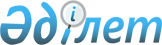 2016-2017 оқу жылына техникалық және кәсіптік, орта білімнен кейінгі білімі бар мамандарды даярлауға арналған мемлекеттік білім беру тапсырысын бекіту туралыОңтүстік Қазақстан облыстық әкімдігінің 2016 жылғы 26 шілдедегі № 218 қаулысы. Оңтүстік Қазақстан облысының Әділет департаментінде 2016 жылғы 10 тамызда № 3828 болып тіркелді      "Қазақстан Республикасындағы жергілікті мемлекеттік басқару және өзін-өзі басқару туралы" Қазақстан Республикасының 2001 жылғы 23 қаңтардағы Заңының 27-бабының 2-тармағына, "Бiлiм туралы" Қазақстан Республикасының 2007 жылғы 27 шiлдедегi Заңының 6 бабының 2-тармағының 8) тармақшасына сәйкес Оңтүстiк Қазақстан облысының әкiмдiгi ҚАУЛЫ ЕТЕДI:

      1. 2016-2017 оқу жылына техникалық және кәсіптік, орта білімнен кейінгі білімі бар мамандарды даярлауға арналған мемлекеттік білім беру тапсырысы, облыстық бюджет есебінен, осы қаулыға қосымшаға сәйкес бекітілсін.

      2. "Оңтүстiк Қазақстан облысы әкімінің аппараты" мемлекеттік мекемесі Қазақстан Республикасының заңнамалық актілерінде белгіленген тәртіпте:

      1) осы қаулыны Оңтүстік Қазақстан облысының аумағында таратылатын мерзімді баспа басылымдарында және "Әділет" ақпараттық-құқықтық жүйесінде ресми жариялануын;

      2) осы қаулыны Оңтүстік Қазақстан облысы әкімдігінің интернет-ресурсына орналастыруын қамтамасыз етсін.

      3. Осы қаулы оның алғашқы ресми жарияланған күнінен кейін күнтізбелік он күн өткен соң қолданысқа енгізіледі.

      4. Осы қаулының орындалуын бақылау облыс әкiмiнiң орынбасары Ұ.Сәдібековке жүктелсiн.

 2016-2017 оқу жылына техникалық және кәсіптік,  орта білімнен кейінгі білімі бар мамандарды даярлауға арналған мемлекеттік білім беру тапсырысы, облыстық бюджет есебінен 
					© 2012. Қазақстан Республикасы Әділет министрлігінің «Қазақстан Республикасының Заңнама және құқықтық ақпарат институты» ШЖҚ РМК
				
      Облыс әкімінің

      міндетін атқарушы

Д.Сатыбалды

      Е.А.Әлімқұлов

      Ж.Қ.Бөкенбаев

      Е.Ә.Садыр

      Ұ.Сәдібеков

      С.Қ.Тұяқбаев

      К.Н.Мендебаев
Оңтүстік Қазақстан облысы
әкімдігінің 2016 жылғы
"26" шілдедегі № 218 қаулысына
қосымша  №

Мамандық коды

Мамандарды даярлау бағыттары

Мамандарды даярлау бағыттары

Бюджеттік бағдарламаның әкімшісі

Мемлекеттік білім беру тапсырысының көлемі, орын саны

Мемлекеттік білім беру тапсырысының көлемі, орын саны

Мемлекеттік білім беру тапсырысының көлемі, орын саны

Мемлекеттік білім беру тапсырысының көлемі, орын саны

Мемлекеттік білім беру тапсырысының көлемі, орын саны

Бір айда бір маманды оқытуға жұмсалатын шығыстардың орташа құны, теңге

№

Мамандық коды

Мамандық атауы

Біліктілігі

Бюджеттік бағдарламаның әкімшісі

Мемлекеттік білім беру тапсырысының көлемі, орын саны

Мемлекеттік білім беру тапсырысының көлемі, орын саны

Мемлекеттік білім беру тапсырысының көлемі, орын саны

Мемлекеттік білім беру тапсырысының көлемі, орын саны

Мемлекеттік білім беру тапсырысының көлемі, орын саны

Бір айда бір маманды оқытуға жұмсалатын шығыстардың орташа құны, теңге

№

Мамандық коды

Мамандық атауы

Біліктілігі

Бюджеттік бағдарламаның әкімшісі

9 сынып

11 сынып

11 сынып

Оқыту нысаны

Оқыту нысаны

Бір айда бір маманды оқытуға жұмсалатын шығыстардың орташа құны, теңге

Шымкент қаласы

Шымкент қаласы

Шымкент қаласы

Шымкент қаласы

Шымкент қаласы

Шымкент қаласы

Шымкент қаласы

Шымкент қаласы

Шымкент қаласы

0300000 Медицина, фармацевтика

0300000 Медицина, фармацевтика

0300000 Медицина, фармацевтика

0300000 Медицина, фармацевтика

0300000 Медицина, фармацевтика

0300000 Медицина, фармацевтика

0300000 Медицина, фармацевтика

0300000 Медицина, фармацевтика

0300000 Медицина, фармацевтика

1.

0301000

Емдеу ісі

0301013 - Фельдшер

"Оңтүстiк Қазақстан облысының денсаулық сақтау басқармасы" мемлекеттiк мекемесi

50

50

күндізгі

16848, 2

2.

0301000

Емдеу ісі

0301023 - Акушер

"Оңтүстiк Қазақстан облысының денсаулық сақтау басқармасы" мемлекеттiк мекемесi

50

50

күндізгі

16848, 2

3.

0302000

Медбикелік іс

0302033 - Жалпы практикадағы медбике

"Оңтүстiк Қазақстан облысының денсаулық сақтау басқармасы" мемлекеттiк мекемесi

75

75

күндізгі

16848, 2

4.

0305000

Лабораториялық диагностика

0305013 - Медициналық зертханашы

"Оңтүстiк Қазақстан облысының денсаулық сақтау басқармасы" мемлекеттiк мекемесi

25

25

күндізгі

16848, 2

Барлығы

200

0

0

200

200

0400000 Өнер және мәдениет

0400000 Өнер және мәдениет

0400000 Өнер және мәдениет

0400000 Өнер және мәдениет

0400000 Өнер және мәдениет

0400000 Өнер және мәдениет

0400000 Өнер және мәдениет

0400000 Өнер және мәдениет

0400000 Өнер және мәдениет

5.

0402000

Дизайн (бейін бойынша)

0402013 - Дизайнер

"Оңтүстiк Қазақстан облысының бiлiм басқармасы" мемлекеттiк мекемесi

21

21

25

25

күндізгі

68055,6

6.

0404000

Аспаптық орындау және музыкалық өнер эстрадасы (түрлері бойынша)

0404013 - Балалар музыка мектебінің оқытушысы, концертмейстер

"Оңтүстiк Қазақстан облысының бiлiм басқармасы" мемлекеттiк мекемесi

7

7

күндізгі

115727,8

7.

0404000

Аспаптық орындау және музыкалық өнер эстрадасы (түрлері бойынша)

0404023 - Балалар музыка мектебінің оқытушысы, ансамбль оркестрінің әртісі (жетекшісі)

"Оңтүстiк Қазақстан облысының бiлiм басқармасы" мемлекеттiк мекемесi

16

16

2

2

күндізгі

115727,8

8.

0404000

Аспаптық орындау және музыкалық өнер эстрадасы (түрлері бойынша)

0404033 - Балалар музыка мектебінің оқытушысы, халық аспаптар оркестрінің әртісі (жетекшісі)

"Оңтүстiк Қазақстан облысының бiлiм басқармасы" мемлекеттiк мекемесi

26

26

5

5

күндізгі

115727,8

9.

0404000

Аспаптық орындау және музыкалық өнер эстрадасы (түрлері бойынша)

0404043 - Балалар музыка мектебінің оқытушысы, эстрадалық аспаптар оркестрінің әртісі (жетекшісі)

"Оңтүстiк Қазақстан облысының бiлiм басқармасы" мемлекеттiк мекемесi

6

6

4

4

күндізгі

115727,8

10.

0405000

Хор дирижеры

0405013 - Оқытушы хормейстер

"Оңтүстiк Қазақстан облысының бiлiм басқармасы" мемлекеттiк мекемесi

16

16

күндізгі

115727,8

11.

0406000

Музыка теориясы

0406013 - Балалар музыка мектебінің оқытушысы

"Оңтүстiк Қазақстан облысының бiлiм басқармасы" мемлекеттiк мекемесi

5

5

күндізгі

115727,8

12.

0407000

Ән салу

0407013 - Балалар музыка мектебінің оқытушысы, академиялық ән салу әртісі, ансамбль солисі

"Оңтүстiк Қазақстан облысының бiлiм басқармасы" мемлекеттiк мекемесi

8

8

2

2

күндізгі

115727,8

13.

0407000

Ән салу

0407023 - Балалар музыка мектебінің оқытушысы, домбырамен халық әндерін орындау әртісі

"Оңтүстiк Қазақстан облысының бiлiм басқармасы" мемлекеттiк мекемесi

7

7

күндізгі

115727,8

14.

0408000

Хореография өнері

0408023 - Би ансамблі әртісі

"Оңтүстiк Қазақстан облысының бiлiм басқармасы" мемлекеттiк мекемесi

8

8

күндізгі

115727,8

15.

0412000

Кескіндеу, мүсіндеу және графика (түрлері бойынша)

0412013 - Суретші

"Оңтүстiк Қазақстан облысының бiлiм басқармасы" мемлекеттiк мекемесi

8

8

күндізгі

68055,6

16.

0412000

Кескіндеу, мүсіндеу және графика (түрлері бойынша)

0412023 - Cуретші-мүсінші

"Оңтүстiк Қазақстан облысының бiлiм басқармасы" мемлекеттiк мекемесi

8

8

күндізгі

68055,6

17.

0413000

Сәндік-қолданбалы және халықтық кәсіпшілік өнері (бейін бойынша)

0413153 – Шағын кескіндеу суретшісі

"Оңтүстiк Қазақстан облысының бiлiм басқармасы" мемлекеттiк мекемесi

8

8

күндізгі

68055,6

18.

0413000

Сәндік-қолданбалы және халықтық кәсіпшілік өнері (бейін бойынша)

0413163 - Суретші

"Оңтүстiк Қазақстан облысының бiлiм басқармасы" мемлекеттiк мекемесi

8

8

күндізгі

68055,6

19.

0411000

Театр декорациясы

0411053 – Суретші-декоратор

"Оңтүстiк Қазақстан облысының бiлiм басқармасы" мемлекеттiк мекемесi

8

8

күндізгі

68055,6

20.

0411000

Театр декорациясы

0411073 – Костюм-суретші

"Оңтүстiк Қазақстан облысының бiлiм басқармасы" мемлекеттiк мекемесi

8

8

күндізгі

68055,6

Барлығы

206

168

168

38

38

0500000-Қызмет көрсету, экономика және басқару

0500000-Қызмет көрсету, экономика және басқару

0500000-Қызмет көрсету, экономика және басқару

0500000-Қызмет көрсету, экономика және басқару

0500000-Қызмет көрсету, экономика және басқару

0500000-Қызмет көрсету, экономика және басқару

0500000-Қызмет көрсету, экономика және басқару

0500000-Қызмет көрсету, экономика және басқару

0500000-Қызмет көрсету, экономика және басқару

21.

0502000

Телекоммуникациялық құралдар мен тұрмыстық техникаларды жөндеу және қызмет көрсету (салалар бойынша)

0502012 – Радиоэлектрондық жабдықтарды жөндеу және оған қызмет көрсету жөніндегі радиомеханик (радио, теле-, аудио -, бейне)

"Оңтүстiк Қазақстан облысының бiлiм басқармасы" мемлекеттiк мекемесi

25

25

күндізгі

20151,6

22.

0503000

Слесарлық іс

0503012 - Электр құрал жабдықтарын жөндеуші слесарь-электрик

"Оңтүстiк Қазақстан облысының бiлiм басқармасы" мемлекеттiк мекемесi

50

50

күндізгі

20151,6

23.

0506000

Шаштараз өнері жәнесәндік косметика

0506063 - Суретші-модельер

"Оңтүстiк Қазақстан облысының бiлiм басқармасы" мемлекеттiк мекемесi

25

25

күндізгі

20151,6

24.

0507000

Қонақ үй шаруашылығына қызмет көрсету және ұйымдастыру

0507063 - Қызмет көрсетуші менеджер

"Оңтүстiк Қазақстан облысының бiлiм басқармасы" мемлекеттiк мекемесi

50

50

күндізгі

20151,6

25.

0508000

Тамақтандыруды ұйымдастыру

0508012 - Аспаз

"Оңтүстiк Қазақстан облысының бiлiм басқармасы" мемлекеттiк мекемесi

75

75

күндізгі

20151,6

26.

0508000

Тамақтандыруды ұйымдастыру

0508022 - Кондитер

"Оңтүстiк Қазақстан облысының бiлiм басқармасы" мемлекеттiк мекемесi

75

75

күндізгі

20151,6

27.

0508000

Тамақтандыруды ұйымдастыру

0508042 – Официант

"Оңтүстiк Қазақстан облысының бiлiм басқармасы" мемлекеттiк мекемесi

25

25

күндізгі

20151,6

28.

0513000

Маркетинг

0513012 – Азық-түлік тауарларының сатушысы

"Оңтүстiк Қазақстан облысының бiлiм басқармасы" мемлекеттiк мекемесi

25

25

күндізгі

20151,6

Барлығы

350

225

225

125

125

0700000 Геология, тау кен өндірісі және пайдалы қазбаларды өндіру

0700000 Геология, тау кен өндірісі және пайдалы қазбаларды өндіру

0700000 Геология, тау кен өндірісі және пайдалы қазбаларды өндіру

0700000 Геология, тау кен өндірісі және пайдалы қазбаларды өндіру

0700000 Геология, тау кен өндірісі және пайдалы қазбаларды өндіру

0700000 Геология, тау кен өндірісі және пайдалы қазбаларды өндіру

0700000 Геология, тау кен өндірісі және пайдалы қазбаларды өндіру

0700000 Геология, тау кен өндірісі және пайдалы қазбаларды өндіру

0700000 Геология, тау кен өндірісі және пайдалы қазбаларды өндіру

29.

0703000

Гидрогеология және инженерлік геология

0703033 - Техник-гидрогеолог

"Оңтүстiк Қазақстан облысының бiлiм басқармасы" мемлекеттiк мекемесi

25

25

күндізгі

20151,6

Барлығы

25

25

25

0800000 Мұнай, газ және химия өндірісі

0800000 Мұнай, газ және химия өндірісі

0800000 Мұнай, газ және химия өндірісі

0800000 Мұнай, газ және химия өндірісі

0800000 Мұнай, газ және химия өндірісі

0800000 Мұнай, газ және химия өндірісі

0800000 Мұнай, газ және химия өндірісі

0800000 Мұнай, газ және химия өндірісі

0800000 Мұнай, газ және химия өндірісі

30.

0802000

Мұнай-газ құбырлары мен мұнай-газ қоймаларын салу және пайдалану

0802043 – Техник-механик

"Оңтүстiк Қазақстан облысының бiлiм басқармасы" мемлекеттiк мекемесi

25

25

25

25

күндізгі

20151,6

31.

0805000

Мұнай және газды тасымалдау және сақтау

0805023 – Техник-технолог

"Оңтүстiк Қазақстан облысының бiлiм басқармасы" мемлекеттiк мекемесi

25

25

20151,6

32.

0815000

Тұтқыр және сусымалы материалдарды химиялық өндіретін машиналар мен жабдықтарды пайдалану

0815093 - Техник-механик

"Оңтүстiк Қазақстан облысының бiлiм басқармасы" мемлекеттiк мекемесi

25

25

күндізгі

20151,6

Барлығы

100

25

25

75

75

0900000 Энергетика

0900000 Энергетика

0900000 Энергетика

0900000 Энергетика

0900000 Энергетика

0900000 Энергетика

0900000 Энергетика

0900000 Энергетика

0900000 Энергетика

33.

0901000

Электр станциялары мен желілерінің электр жабдықтары (түрлері бойынша)

0901012 - Электромонтер (барлық атаулар)

"Оңтүстiк Қазақстан облысының бiлiм басқармасы" мемлекеттiк мекемесi

25

25

күндізгі

20151,6

34.

0902000

Электрмен қамтамасыз ету (салалар бойынша)

0902033 - Техник-электрик

"Оңтүстiк Қазақстан облысының бiлiм басқармасы" мемлекеттiк мекемесi

150

150

50

50

күндізгі

20151,6

35.

0906000

Жылу электр станцияларының жылу энергетикалық қондырғылары

0906033 - Техник-энергетик

"Оңтүстiк Қазақстан облысының бiлiм басқармасы" мемлекеттiк мекемесi

25

25

күндізгі

20151,6

36.

0911000

Электр және электрлі механикалық жабдықтарды техникалық пайдалану, қызмет көрсету және жөндеу (түрлері бойынша)

0911013 – Электр механигі

"Оңтүстiк Қазақстан облысының бiлiм басқармасы" мемлекеттiк мекемесi

25

25

25

25

күндізгі

20151,6

Барлығы

300

225

225

75

75

1000000-Металлургия және машина жасау

1000000-Металлургия және машина жасау

1000000-Металлургия және машина жасау

1000000-Металлургия және машина жасау

1000000-Металлургия және машина жасау

1000000-Металлургия және машина жасау

1000000-Металлургия және машина жасау

1000000-Металлургия және машина жасау

1000000-Металлургия және машина жасау

37.

1003000

Түсті металл металлургиясы

1003153 - Техник-металлург

"Оңтүстiк Қазақстан облысының бiлiм басқармасы" мемлекеттiк мекемесi

25

25

күндізгі

20151,6

38.

1013000

Механикалық өңдеу, өлшеу- бақылау құралдары және өндірістегі автоматика

1013062 - Бақылау өлшеу аспаптары және автоматика бойынша слесарі

"Оңтүстiк Қазақстан облысының бiлiм басқармасы" мемлекеттiк мекемесi

50

50

күндізгі

20151,6

Барлығы

75

50

50

25

25

1100000- Көлік (салалар бойынша)

1100000- Көлік (салалар бойынша)

1100000- Көлік (салалар бойынша)

1100000- Көлік (салалар бойынша)

1100000- Көлік (салалар бойынша)

1100000- Көлік (салалар бойынша)

1100000- Көлік (салалар бойынша)

1100000- Көлік (салалар бойынша)

1100000- Көлік (салалар бойынша)

39.

1109000

Токарлық іс және металл өңдеу (түрлері бойынша)

1109012 - Токарь

"Оңтүстiк Қазақстан облысының бiлiм басқармасы" мемлекеттiк мекемесi

25

25

күндізгі

20151,6

40.

1112000

Өнеркәсіп машиналары мен жабдықтарын пайдалану

1112032 – Слесарь-жөндеуші

"Оңтүстiк Қазақстан облысының бiлiм басқармасы" мемлекеттiк мекемесi

25

25

күндізгі

20151,6

41.

1114000

Дәнекерлеу ісі (түрлері бойынша)

1114042 – Электр газымен дәнекерлеуші

"Оңтүстiк Қазақстан облысының бiлiм басқармасы" мемлекеттiк мекемесi

100

100

50

50

күндізгі

20151,6

42.

1115000

Өндірістегі электрлік-механикалық жабдықтар (түрлері бойынша)

1115042 – Электр жабдықтарын жөндеуші және қызмет көрсетуші электр монтері

"Оңтүстiк Қазақстан облысының бiлiм басқармасы" мемлекеттiк мекемесi

25

25

күндізгі

20151,6

Барлығы

225

150

150

75

75

1200000 Өндіру, монтаждау, пайдалану және жөндеу (салалар бойынша)

1200000 Өндіру, монтаждау, пайдалану және жөндеу (салалар бойынша)

1200000 Өндіру, монтаждау, пайдалану және жөндеу (салалар бойынша)

1200000 Өндіру, монтаждау, пайдалану және жөндеу (салалар бойынша)

1200000 Өндіру, монтаждау, пайдалану және жөндеу (салалар бойынша)

1200000 Өндіру, монтаждау, пайдалану және жөндеу (салалар бойынша)

1200000 Өндіру, монтаждау, пайдалану және жөндеу (салалар бойынша)

1200000 Өндіру, монтаждау, пайдалану және жөндеу (салалар бойынша)

1200000 Өндіру, монтаждау, пайдалану және жөндеу (салалар бойынша)

43.

1201000

Автомобиль көлігіне техникалық қызмет көрсету, жөндеу және пайдалану

1201062 – Автокөліктердің электр құрылғыларын жөндеуші электрик

"Оңтүстiк Қазақстан облысының бiлiм басқармасы" мемлекеттiк мекемесi

100

100

25

25

күндізгі

20151,6

44.

1201000

Автомобиль көлігіне техникалық қызмет көрсету, жөндеу және пайдалану

1201072 – Автокөлікті жөндеу слесарі

"Оңтүстiк Қазақстан облысының бiлiм басқармасы" мемлекеттiк мекемесi

125

125

күндізгі

20151,6

45.

1201000

Автомобиль көлігіне техникалық қызмет көрсету, жөндеу және пайдалану

1201123 – Техник-механик

"Оңтүстiк Қазақстан облысының бiлiм басқармасы" мемлекеттiк мекемесi

50

50

25

25

күндізгі

20151,6

46.

1202000

Тасымалдауды ұйымдастыру және көлікте қозғалысты басқару (салалар бойынша)

1202063 – Техник

"Оңтүстiк Қазақстан облысының бiлiм басқармасы" мемлекеттiк мекемесi

50

50

25

25

күндізгі

20151,6

47.

1206000

Жол қозғалысын ұйымдастыру

1206023 – Техник  

"Оңтүстiк Қазақстан облысының бiлiм басқармасы" мемлекеттiк мекемесi

25

25

25

25

күндізгі

20151,6

48.

1209000

Тоқу өндірісі (түрлері бойынша)

1209012 - Тоқушы

"Оңтүстiк Қазақстан облысының бiлiм басқармасы" мемлекеттiк мекемесi

25

25

күндізгі

20151,6

49.

1211000

Тігін өндірісі және киімдерді үлгілеу

1211062 - Арнайы тігінші

"Оңтүстiк Қазақстан облысының бiлiм басқармасы" мемлекеттiк мекемесi

150

150

75

75

күндізгі

20151,6

50.

1211000

Тігін өндірісі және киімдерді үлгілеу

1211072 - Модельер-пішуші

"Оңтүстiк Қазақстан облысының бiлiм басқармасы" мемлекеттiк мекемесi

50

50

күндізгі

20151,6

51.

1211000

Тігін өндірісі және киімдерді үлгілеу

1211093 – Техник-технолог

"Оңтүстiк Қазақстан облысының бiлiм басқармасы" мемлекеттiк мекемесi

25

25

күндізгі

20151,6

52.

1219000

Нан пісіру, макарон және кондитерлік өндірісі

1219022 – Кәмпит дайындаушы

"Оңтүстiк Қазақстан облысының бiлiм басқармасы" мемлекеттiк мекемесi

12

12

күндізгі

20151,6

53.

1219000

Нан пісіру, макарон және кондитерлік өндірісі

1219042 - Бисквит даярлаушы

"Оңтүстiк Қазақстан облысының бiлiм басқармасы" мемлекеттiк мекемесi

13

13

күндізгі

20151,6

54.

1219000

Нан пісіру, макарон және кондитерлік өндірісі

1219132 - Наубайшы шебер

"Оңтүстiк Қазақстан облысының бiлiм басқармасы" мемлекеттiк мекемесi

25

25

күндізгі

20151,6

55.

1222000

Консервілер және тағам концентраттары өндірісі

1222073 - Техник-технолог

"Оңтүстiк Қазақстан облысының бiлiм басқармасы" мемлекеттiк мекемесi

25

25

күндізгі

20151,6

56.

1226000

Тамақтандыру кәсіпорындарының өнім өндіру технологиясы және оны ұйымдастыру

1226043 - Техник-технолог

"Оңтүстiк Қазақстан облысының бiлiм басқармасы" мемлекеттiк мекемесi

50

50

25

25

күндізгі

20151,6

57.

1224000

Сүт және сүт тағамдарының өндірісі

1224063 Техник-технолог

"Оңтүстiк Қазақстан облысының бiлiм басқармасы" мемлекеттiк мекемесi

25

25

күндізгі

20151,6

Барлығы

950

725

725

225

225

1300000 - Байланыс, телекоммуникация және ақпараттық технологиялар

1300000 - Байланыс, телекоммуникация және ақпараттық технологиялар

1300000 - Байланыс, телекоммуникация және ақпараттық технологиялар

1300000 - Байланыс, телекоммуникация және ақпараттық технологиялар

1300000 - Байланыс, телекоммуникация және ақпараттық технологиялар

1300000 - Байланыс, телекоммуникация және ақпараттық технологиялар

1300000 - Байланыс, телекоммуникация және ақпараттық технологиялар

1300000 - Байланыс, телекоммуникация және ақпараттық технологиялар

1300000 - Байланыс, телекоммуникация және ақпараттық технологиялар

58.

1302000

Автоматтандыру және басқару (бейін бойынша)

1302023 - Электромеханик

"Оңтүстiк Қазақстан облысының бiлiм басқармасы" мемлекеттiк мекемесi

50

50

0

0

күндізгі

20151,6

59.

1304000

Есептеу техникасы және бағдарламалық қамтамасыз ету (түрлері бойынша)

1304012 - Электрондық есептеу машиналарының операторы

"Оңтүстiк Қазақстан облысының бiлiм басқармасы" мемлекеттiк мекемесi

21

21

күндізгі

20151,6

60.

1304000

Есептеу техникасы және бағдарламалық қамтамасыз ету (түрлері бойынша)

1304033 - Техник

"Оңтүстiк Қазақстан облысының бiлiм басқармасы" мемлекеттiк мекемесi

25

25

күндізгі

20151,6

61.

1304000

Есептеу техникасы және бағдарламалық қамтамасыз ету (түрлері бойынша)

1304043 - Техник-бағдарламашы

"Оңтүстiк Қазақстан облысының бiлiм басқармасы" мемлекеттiк мекемесi

25

25

25

25

күндізгі

20151,6

62.

1304000

Есептеу техникасы және бағдарламалық қамтамасыз ету (түрлері бойынша)

1304063 - Компьютерлік құрылғыларға қызмет көрсетуші техник

"Оңтүстiк Қазақстан облысының бiлiм басқармасы" мемлекеттiк мекемесi

25

25

25

25

күндізгі

20151,6

63.

1304000

Есептеу техникасы және бағдарламалық қамтамасыз ету (түрлері бойынша)

1304094 – Кіші инженер-бағдарламашы

"Оңтүстiк Қазақстан облысының бiлiм басқармасы" мемлекеттiк мекемесi

25

25

күндізгі

20151,6

64.

1305000

Ақпараттық жүйелер (қолдану саласы бойынша)

1305023 - Техник-бағдарламашы

"Оңтүстiк Қазақстан облысының бiлiм басқармасы" мемлекеттiк мекемесi

25

25

25

25

күндізгі

20151,6

65.

1306000

Радиоэлектроника және байланыс (түрлері бойынша)

1306022 - Телефон байланысының электр монтері

"Оңтүстiк Қазақстан облысының бiлiм басқармасы" мемлекеттiк мекемесi

25

25

күндізгі

20151,6

66.

1306000

Радиоэлектроника және байланыс (түрлері бойынша)

1306032 – Пошта байланыс операторы

"Оңтүстiк Қазақстан облысының бiлiм басқармасы" мемлекеттiк мекемесi

25

25

күндізгі

20151,6

67.

1306000

Радиоэлектроника және байланыс (түрлері бойынша)

1306052 – Байланысты монтаждаушы-кабелші

"Оңтүстiк Қазақстан облысының бiлiм басқармасы" мемлекеттiк мекемесi

25

25

күндізгі

20151,6

68.

1306000

Радиоэлектроника және байланыс (түрлері бойынша)

1306062 - Пошта жабдықтарының электромеханигі

"Оңтүстiк Қазақстан облысының бiлiм басқармасы" мемлекеттiк мекемесi

25

25

күндізгі

20151,6

69.

1306000

Радиоэлектроника және байланыс (түрлері бойынша)

1306093 - Байланыс технигі

"Оңтүстiк Қазақстан облысының бiлiм басқармасы" мемлекеттiк мекемесi

50

50

25

25

күндізгі

20151,6

70.

1307000

Электр байланысы және желімен хабарлаудың желілік құрылыстарын пайдалану

1307022 - Электр байланысы және желімен хабарлау желілік құрылыстарының электр монтері

"Оңтүстiк Қазақстан облысының бiлiм басқармасы" мемлекеттiк мекемесi

25

25

күндізгі

20151,6

Барлығы

471

371

371

100

100

1400000 Құрылыс және коммуналдық шаруашылық

1400000 Құрылыс және коммуналдық шаруашылық

1400000 Құрылыс және коммуналдық шаруашылық

1400000 Құрылыс және коммуналдық шаруашылық

1400000 Құрылыс және коммуналдық шаруашылық

1400000 Құрылыс және коммуналдық шаруашылық

1400000 Құрылыс және коммуналдық шаруашылық

1400000 Құрылыс және коммуналдық шаруашылық

1400000 Құрылыс және коммуналдық шаруашылық

71.

1401000

Ғимараттар мен құрылымдарды салу және пайдалану

1401022 - Ағаш ұстасы

"Оңтүстiк Қазақстан облысының бiлiм басқармасы" мемлекеттiк мекемесi

25

25

25

25

күндізгі

20151,6

72.

1401000

Ғимараттар мен құрылымдарды салу және пайдалану

1401042 - Сылақшы

"Оңтүстiк Қазақстан облысының бiлiм басқармасы" мемлекеттiк мекемесi

50

50

күндізгі

20151,6

73.

1401000

Ғимараттар мен құрылымдарды салу және пайдалану

1401213 - Техник-құрылысшы

"Оңтүстiк Қазақстан облысының бiлiм басқармасы" мемлекеттiк мекемесi

100

100

25

25

күндізгі

20151,6

74.

1401000

Ғимараттар мен құрылымдарды салу және пайдалану

1401274 – Кіші инженер-құрылысшы

"Оңтүстiк Қазақстан облысының бiлiм басқармасы" мемлекеттiк мекемесi

25

25

күндізгі

20151,6

75.

1402000

Жол-құрылыс машиналарын техникалық пайдалану (түрлері бойынша)

1402203 - Техник-механик

"Оңтүстiк Қазақстан облысының бiлiм басқармасы" мемлекеттiк мекемесi

50

50

күндізгі

20151,6

76.

1402000

Жол - құрылыс машиналарын техникалық пайдалану (түрлері бойынша)

1402162 - Автомобиль кранының машинисі

"Оңтүстiк Қазақстан облысының бiлiм басқармасы" мемлекеттiк мекемесi

50

50

күндізгі

20151,6

77.

1410000

Автомобиль жолдары мен аэродромдар құрылысы

1410013 – Техник-құрылысшы

"Оңтүстiк Қазақстан облысының бiлiм басқармасы" мемлекеттiк мекемесi

25

25

күндізгі

20151,6

78.

1412000

Құрылыс бұйымдары мен құрастырылымдар өндірісі

1412093 – Техник-технолог

"Оңтүстiк Қазақстан облысының бiлiм басқармасы" мемлекеттiк мекемесi

25

25

күндізгі

20151,6

79.

1413000

Темір бетон және металл бұйымдары өндірісі (түрлері бойынша)

1413033 – Техник-технолог

"Оңтүстiк Қазақстан облысының бiлiм басқармасы" мемлекеттiк мекемесi

25

25

күндізгі

20151,6

80.

1414000

Жиһаз өндірісі (түрлері бойынша)

1414012 - Жиһаз жинақтаушы

"Оңтүстiк Қазақстан облысының бiлiм басқармасы" мемлекеттiк мекемесi

50

50

25

25

күндізгі

20151,6

Барлығы

500

400

400

100

100

1500000-Ауыл шаруашылығы, ветеринария және экология

1500000-Ауыл шаруашылығы, ветеринария және экология

1500000-Ауыл шаруашылығы, ветеринария және экология

1500000-Ауыл шаруашылығы, ветеринария және экология

1500000-Ауыл шаруашылығы, ветеринария және экология

1500000-Ауыл шаруашылығы, ветеринария және экология

1500000-Ауыл шаруашылығы, ветеринария және экология

1500000-Ауыл шаруашылығы, ветеринария және экология

1500000-Ауыл шаруашылығы, ветеринария және экология

81.

1502000

Агрономия

1502043 - Өсімдікті қорғау агрономы

"Оңтүстiк Қазақстан облысының бiлiм басқармасы" мемлекеттiк мекемесi

25

25

күндізгі

19891,8

82.

1508000

Орман шаруашылығы, бақ-саябақ және ландшафт құрылысы (түрлері бойынша)

1508043 - Орман шебері

"Оңтүстiк Қазақстан облысының бiлiм басқармасы" мемлекеттiк мекемесi

25

25

күндізгі

19891,8

83.

1510000

Ауыл шаруашылығын механикаландыру

1510043 - Техник-механик

"Оңтүстiк Қазақстан облысының бiлiм басқармасы" мемлекеттiк мекемесi

25

25

күндізгі

19891,8

84.

1513000

Ветеринария

1513083 - Ветеринарлық фельдшер-инспектор

"Оңтүстiк Қазақстан облысының бiлiм басқармасы" мемлекеттiк мекемесi

25

25

25

25

күндізгі

19891,8

85.

1513000

Ветеринария

1513063 – Ветеринарлық техник

"Оңтүстiк Қазақстан облысының бiлiм басқармасы" мемлекеттiк мекемесi

25

25

25

25

күндізгі

19891,8

86.

1514000

Экология және табиғат ресурстарын тиімді пайдалану (салалар бойынша)

1514093 - Эколог

"Оңтүстiк Қазақстан облысының бiлiм басқармасы" мемлекеттiк мекемесi

25

25

25

25

күндізгі

19891,8

Барлығы

200

150

150

50

50

Шымкент қаласы бойынша барлығы

3627

2514

2514

1113

1113

Арыс қаласы

Арыс қаласы

Арыс қаласы

Арыс қаласы

Арыс қаласы

Арыс қаласы

Арыс қаласы

Арыс қаласы

Арыс қаласы

0500000-Қызмет көрсету, экономика және басқару

0500000-Қызмет көрсету, экономика және басқару

0500000-Қызмет көрсету, экономика және басқару

0500000-Қызмет көрсету, экономика және басқару

0500000-Қызмет көрсету, экономика және басқару

0500000-Қызмет көрсету, экономика және басқару

0500000-Қызмет көрсету, экономика және басқару

0500000-Қызмет көрсету, экономика және басқару

0500000-Қызмет көрсету, экономика және басқару

87.

0508000

Тамақтандыруды ұйымдастыру

0508012 - Аспаз

"Оңтүстiк Қазақстан облысының бiлiм басқармасы" мемлекеттiк мекемесi

25

25

күндізгі

24850,5

Барлығы

25

25

25

1100000- Көлік (салалар бойынша)

1100000- Көлік (салалар бойынша)

1100000- Көлік (салалар бойынша)

1100000- Көлік (салалар бойынша)

1100000- Көлік (салалар бойынша)

1100000- Көлік (салалар бойынша)

1100000- Көлік (салалар бойынша)

1100000- Көлік (салалар бойынша)

1100000- Көлік (салалар бойынша)

88.

1108000

Темір жол жылжымалы құрамдарын пайдалану, жөндеу және техникалық қызмет көрсету (түрлері бойынша)

1108072 - Элекровоз машинисінің көмекшісі

"Оңтүстiк Қазақстан облысының бiлiм басқармасы" мемлекеттiк мекемесi

25

25

күндізгі

24850,5

89.

1114000

Дәнекерлеу ісі (түрлері бойынша)

1114042 – Электр газымен дәнекерлеуші

"Оңтүстiк Қазақстан облысының бiлiм басқармасы" мемлекеттiк мекемесi

25

25

күндізгі

24850,5

Барлығы

50

50

50

1200000 Өндіру, монтаждау, пайдалану және жөндеу (салалар бойынша)

1200000 Өндіру, монтаждау, пайдалану және жөндеу (салалар бойынша)

1200000 Өндіру, монтаждау, пайдалану және жөндеу (салалар бойынша)

1200000 Өндіру, монтаждау, пайдалану және жөндеу (салалар бойынша)

1200000 Өндіру, монтаждау, пайдалану және жөндеу (салалар бойынша)

1200000 Өндіру, монтаждау, пайдалану және жөндеу (салалар бойынша)

1200000 Өндіру, монтаждау, пайдалану және жөндеу (салалар бойынша)

1200000 Өндіру, монтаждау, пайдалану және жөндеу (салалар бойынша)

1200000 Өндіру, монтаждау, пайдалану және жөндеу (салалар бойынша)

90.

1211000

Тігін өндірісі және киімдерді үлгілеу

1211062 - Арнайы тігінші

"Оңтүстiк Қазақстан облысының бiлiм басқармасы" мемлекеттiк мекемесi

25

25

күндізгі

24850,5

Барлығы

25

25

25

1300000 - Байланыс, телекоммуникация және ақпараттық технологиялар

1300000 - Байланыс, телекоммуникация және ақпараттық технологиялар

1300000 - Байланыс, телекоммуникация және ақпараттық технологиялар

1300000 - Байланыс, телекоммуникация және ақпараттық технологиялар

1300000 - Байланыс, телекоммуникация және ақпараттық технологиялар

1300000 - Байланыс, телекоммуникация және ақпараттық технологиялар

1300000 - Байланыс, телекоммуникация және ақпараттық технологиялар

1300000 - Байланыс, телекоммуникация және ақпараттық технологиялар

1300000 - Байланыс, телекоммуникация және ақпараттық технологиялар

91.

1303000

Темір жол көлігіндегі автоматика, телемеханика және қозғалысты басқару

1303022 - Сигнал беру, орталықтандыру және бұғаттау құрылғыларына қызмет көрсету және жөндеу электр монтері

"Оңтүстiк Қазақстан облысының бiлiм басқармасы" мемлекеттiк мекемесi

25

25

күндізгі

24850,5

Барлығы

25

25

25

1400000 Құрылыс және коммуналдық шаруашылық

1400000 Құрылыс және коммуналдық шаруашылық

1400000 Құрылыс және коммуналдық шаруашылық

1400000 Құрылыс және коммуналдық шаруашылық

1400000 Құрылыс және коммуналдық шаруашылық

1400000 Құрылыс және коммуналдық шаруашылық

1400000 Құрылыс және коммуналдық шаруашылық

1400000 Құрылыс және коммуналдық шаруашылық

1400000 Құрылыс және коммуналдық шаруашылық

92.

1401000

Ғимараттар мен құрылымдарды салу және пайдалану

1401032 – Құрылыс шебері

"Оңтүстiк Қазақстан облысының бiлiм басқармасы" мемлекеттiк мекемесi

25

25

күндізгі

24850,5

Барлығы

25

25

25

Арыс қаласы бойынша барлығы

150

125

125

25

25

Кентау қаласы

Кентау қаласы

Кентау қаласы

Кентау қаласы

Кентау қаласы

Кентау қаласы

Кентау қаласы

Кентау қаласы

Кентау қаласы

0500000-Қызмет көрсету, экономика және басқару

0500000-Қызмет көрсету, экономика және басқару

0500000-Қызмет көрсету, экономика және басқару

0500000-Қызмет көрсету, экономика және басқару

0500000-Қызмет көрсету, экономика және басқару

0500000-Қызмет көрсету, экономика және басқару

0500000-Қызмет көрсету, экономика және басқару

0500000-Қызмет көрсету, экономика және басқару

0500000-Қызмет көрсету, экономика және басқару

93.

0508000

Тамақтандыруды ұйымдастыру

0508012 - Аспаз

"Оңтүстiк Қазақстан облысының бiлiм басқармасы" мемлекеттiк мекемесi

25

25

күндізгі

20151,6

94.

0518000

Есеп және аудит (салалар бойынша)

0518012 – Бухгалтер

"Оңтүстiк Қазақстан облысының бiлiм басқармасы" мемлекеттiк мекемесi

14

14

күндізгі

20151,6

Барлығы

39

39

39

0900000 Энергетика

0900000 Энергетика

0900000 Энергетика

0900000 Энергетика

0900000 Энергетика

0900000 Энергетика

0900000 Энергетика

0900000 Энергетика

0900000 Энергетика

95.

0902000

Электрмен қамтамасыз ету (салалар бойынша)

0902033 - Техник-электрик

"Оңтүстiк Қазақстан облысының бiлiм басқармасы" мемлекеттiк мекемесi

50

50

25

25

күндізгі

20151,6

96.

0907000

Жылу-техникалық жабдық және жылумен қамтамасыз ету жүйелері (түрлері бойынша)

0907033 - Техник-жылу технигі

"Оңтүстiк Қазақстан облысының бiлiм басқармасы" мемлекеттiк мекемесi

25

25

күндізгі

20151,6

97.

0910000

Электр және электр механикалық жабдықтар (түрлері бойынша)

0910053 - Техник-электрик

"Оңтүстiк Қазақстан облысының бiлiм басқармасы" мемлекеттiк мекемесi

25

25

күндізгі

20151,6

98.

0911000

Электр және электрлі механикалық жабдықтарды техникалық пайдалану, қызмет көрсету және жөндеу (түрлері бойынша)

0911013 - Электрмеханигі

"Оңтүстiк Қазақстан облысының бiлiм басқармасы" мемлекеттiк мекемесi

25

25

25

25

күндізгі

20151,6

Барлығы

175

100

100

75

75

1100000 - Көлік (салалар бойынша)

1100000 - Көлік (салалар бойынша)

1100000 - Көлік (салалар бойынша)

1100000 - Көлік (салалар бойынша)

1100000 - Көлік (салалар бойынша)

1100000 - Көлік (салалар бойынша)

1100000 - Көлік (салалар бойынша)

1100000 - Көлік (салалар бойынша)

1100000 - Көлік (салалар бойынша)

99.

1109000

Токарлық іс және металл өңдеу (түрлері бойынша)

1109012 – Токарь

"Оңтүстiк Қазақстан облысының бiлiм басқармасы" мемлекеттiк мекемесi

25

25

күндізгі

20151,6

100.

1114000

Дәнекерлеу ісі (түрлері бойынша)

1114012 – Дәнекерлеуші (барлық атауларымен)

"Оңтүстiк Қазақстан облысының бiлiм басқармасы" мемлекеттiк мекемесi

25

25

25

25

күндізгі

20151,6

101.

1115000

Өндірістегі электрлік-механикалық жабдықтар (түрлері бойынша)

1115042 – Электр жабдықтарын жөндеуші және қызмет көрсетуші электр монтері

"Оңтүстiк Қазақстан облысының бiлiм басқармасы" мемлекеттiк мекемесi

25

25

күндізгі

20151,6

Барлығы

100

75

75

25

25

1000000-Металлургия и машина жасау

1000000-Металлургия и машина жасау

1000000-Металлургия и машина жасау

1000000-Металлургия и машина жасау

1000000-Металлургия и машина жасау

1000000-Металлургия и машина жасау

1000000-Металлургия и машина жасау

1000000-Металлургия и машина жасау

1000000-Металлургия и машина жасау

102.

1014000

Машина жасау технологиясы (түрлері бойынша)

1014023 - Техник-механик

"Оңтүстiк Қазақстан облысының бiлiм басқармасы" мемлекеттiк мекемесi

25

25

күндізгі

20151,6

Барлығы

25

25

25

1200000 Өндіру, монтаждау, пайдалану және жөндеу (салалар бойынша)

1200000 Өндіру, монтаждау, пайдалану және жөндеу (салалар бойынша)

1200000 Өндіру, монтаждау, пайдалану және жөндеу (салалар бойынша)

1200000 Өндіру, монтаждау, пайдалану және жөндеу (салалар бойынша)

1200000 Өндіру, монтаждау, пайдалану және жөндеу (салалар бойынша)

1200000 Өндіру, монтаждау, пайдалану және жөндеу (салалар бойынша)

1200000 Өндіру, монтаждау, пайдалану және жөндеу (салалар бойынша)

1200000 Өндіру, монтаждау, пайдалану және жөндеу (салалар бойынша)

1200000 Өндіру, монтаждау, пайдалану және жөндеу (салалар бойынша)

103.

1201000

Автомобиль көлігіне техникалық қызмет көрсету, жөндеу және пайдалану

1201072 – Автокөлікті жөндеу слесарі

"Оңтүстiк Қазақстан облысының бiлiм басқармасы" мемлекеттiк мекемесi

25

25

25

25

күндізгі

20151,6

104.

1201000

Автомобиль көлігіне техникалық қызмет көрсету, жөндеу және пайдалану

1201123 – Техник-механик

"Оңтүстiк Қазақстан облысының бiлiм басқармасы" мемлекеттiк мекемесi

25

25

күндізгі

20151,6

105.

1211000

Тігін өндірісі және киімдерді үлгілеу

1211062 - Арнайы тігінші

"Оңтүстiк Қазақстан облысының бiлiм басқармасы" мемлекеттiк мекемесi

25

25

күндізгі

20151,6

Барлығы

100

75

75

25

25

1300000 - Байланыс, телекоммуникация және ақпараттық технологиялар

1300000 - Байланыс, телекоммуникация және ақпараттық технологиялар

1300000 - Байланыс, телекоммуникация және ақпараттық технологиялар

1300000 - Байланыс, телекоммуникация және ақпараттық технологиялар

1300000 - Байланыс, телекоммуникация және ақпараттық технологиялар

1300000 - Байланыс, телекоммуникация және ақпараттық технологиялар

1300000 - Байланыс, телекоммуникация және ақпараттық технологиялар

1300000 - Байланыс, телекоммуникация және ақпараттық технологиялар

1300000 - Байланыс, телекоммуникация және ақпараттық технологиялар

106.

1304000

Есептеу техникасы және бағдарламалық қамтамасыз ету (түрлері бойынша)

1304012 - Электрондық есептеу машиналарының операторы

"Оңтүстiк Қазақстан облысының бiлiм басқармасы" мемлекеттiк мекемесi

14

14

күндізгі

20151,6

Барлығы

14

14

14

1400000 Құрылыс және коммуналдық шаруашылық

1400000 Құрылыс және коммуналдық шаруашылық

1400000 Құрылыс және коммуналдық шаруашылық

1400000 Құрылыс және коммуналдық шаруашылық

1400000 Құрылыс және коммуналдық шаруашылық

1400000 Құрылыс және коммуналдық шаруашылық

1400000 Құрылыс және коммуналдық шаруашылық

1400000 Құрылыс және коммуналдық шаруашылық

1400000 Құрылыс және коммуналдық шаруашылық

107.

1401000

Ғимараттар мен құрылымдарды салу және пайдалану

1401042 - Сылақшы

"Оңтүстiк Қазақстан облысының бiлiм басқармасы" мемлекеттiк мекемесi

25

25

күндізгі

20151,6

108.

1401000

Ғимараттар мен құрылымдарды салу және пайдалану

1401213 - Техник-құрылысшы

"Оңтүстiк Қазақстан облысының бiлiм басқармасы" мемлекеттiк мекемесi

25

25

күндізгі

20151,6

109.

1403000

Ішкі санитарлық-техникалық құрылғыларды, желдеткіштерді және инженерлік жүйелерді монтаждау және пайдалану

1403012 – Слесарь-сантехник

"Оңтүстiк Қазақстан облысының бiлiм басқармасы" мемлекеттiк мекемесi

25

25

күндізгі

20151,6

110.

1405000

Газбен қамтамасыз ету жабдықтары мен жүйелерін құрастыру және пайдалану

1405043 - Газ объектілері құрал-жабдығын пайдалану технигі

"Оңтүстiк Қазақстан облысының бiлiм басқармасы" мемлекеттiк мекемесi

25

25

күндізгі

20151,6

Барлығы

100

100

100

Кентау қаласы бойынша барлығы

553

403

403

150

150

Түркістан қаласы

Түркістан қаласы

Түркістан қаласы

Түркістан қаласы

Түркістан қаласы

Түркістан қаласы

Түркістан қаласы

Түркістан қаласы

Түркістан қаласы

0100000 – Білім

0100000 – Білім

0100000 – Білім

0100000 – Білім

0100000 – Білім

0100000 – Білім

0100000 – Білім

0100000 – Білім

0100000 – Білім

111.

0101000

Мектепке дейінгі тәрбие және оқыту

0101013 - Мектепке дейінгі ұйымдардың тәрбиешісі

"Оңтүстiк Қазақстан облысының бiлiм басқармасы" мемлекеттiк мекемесi

50

50

25

25

күндізгі

27199,3

112.

0105000

Бастауыш білім беру

0105013 - Бастауыш білім беру мұғалімі

"Оңтүстiк Қазақстан облысының бiлiм басқармасы" мемлекеттiк мекемесi

25

25

күндізгі

27199,3

113.

0105000

Бастауыш білім беру

0105033 - Шетел тілінен бастауыш білім беру мұғалімі

"Оңтүстiк Қазақстан облысының бiлiм басқармасы" мемлекеттiк мекемесi

50

50

күндізгі

27199,3

Барлығы

150

125

125

25

25

0300000 Медицина, фармацевтика

0300000 Медицина, фармацевтика

0300000 Медицина, фармацевтика

0300000 Медицина, фармацевтика

0300000 Медицина, фармацевтика

0300000 Медицина, фармацевтика

0300000 Медицина, фармацевтика

0300000 Медицина, фармацевтика

0300000 Медицина, фармацевтика

114.

0301000

Емдеу ісі

0301013 - Фельдшер

"Оңтүстiк Қазақстан облысының бiлiм басқармасы" мемлекеттiк мекемесi

25

25

күндізгі

21749, 7

115.

0301000

Емдеу ісі

0301023 - Акушер

"Оңтүстiк Қазақстан облысының бiлiм басқармасы" мемлекеттiк мекемесi

25

25

күндізгі

21749, 7

116.

0302000

Медбикелік іс

0302033 - Жалпы практикадағы медбике

"Оңтүстiк Қазақстан облысының бiлiм басқармасы" мемлекеттiк мекемесi

50

50

күндізгі

21749, 7

Барлығы

100

100

100

0500000-Қызмет көрсету, экономика және басқару

0500000-Қызмет көрсету, экономика және басқару

0500000-Қызмет көрсету, экономика және басқару

0500000-Қызмет көрсету, экономика және басқару

0500000-Қызмет көрсету, экономика және басқару

0500000-Қызмет көрсету, экономика және басқару

0500000-Қызмет көрсету, экономика және басқару

0500000-Қызмет көрсету, экономика және басқару

0500000-Қызмет көрсету, экономика және басқару

117.

0508000

Тамақтандыруды ұйымдастыру

0508012 - Аспаз

"Оңтүстiк Қазақстан облысының бiлiм басқармасы" мемлекеттiк мекемесi

50

50

күндізгі

24850,5

Барлығы

50

50

50

0900000 Энергетика

0900000 Энергетика

0900000 Энергетика

0900000 Энергетика

0900000 Энергетика

0900000 Энергетика

0900000 Энергетика

0900000 Энергетика

0900000 Энергетика

118.

0911000

Электр және электрлі механикалық жабдықтарды техникалық пайдалану, қызмет көрсету және жөндеу (түрлері бойынша)

0911013 – Электр механигі

"Оңтүстiк Қазақстан облысының бiлiм басқармасы" мемлекеттiк мекемесi

25

25

күндізгі

24850,5

Барлығы

25

25

25

1100000- Көлік (салалар бойынша)

1100000- Көлік (салалар бойынша)

1100000- Көлік (салалар бойынша)

1100000- Көлік (салалар бойынша)

1100000- Көлік (салалар бойынша)

1100000- Көлік (салалар бойынша)

1100000- Көлік (салалар бойынша)

1100000- Көлік (салалар бойынша)

1100000- Көлік (салалар бойынша)

119.

1114000

Дәнекерлеу ісі (түрлері бойынша)

1114042 – Электр газымен дәнекерлеуші

"Оңтүстiк Қазақстан облысының бiлiм басқармасы" мемлекеттiк мекемесi

25

25

күндізгі

24850,5

Барлығы

25

25

25

1200000- Өндіру, монтаждау, пайдалану және жөндеу (салалар бойынша)

1200000- Өндіру, монтаждау, пайдалану және жөндеу (салалар бойынша)

1200000- Өндіру, монтаждау, пайдалану және жөндеу (салалар бойынша)

1200000- Өндіру, монтаждау, пайдалану және жөндеу (салалар бойынша)

1200000- Өндіру, монтаждау, пайдалану және жөндеу (салалар бойынша)

1200000- Өндіру, монтаждау, пайдалану және жөндеу (салалар бойынша)

1200000- Өндіру, монтаждау, пайдалану және жөндеу (салалар бойынша)

1200000- Өндіру, монтаждау, пайдалану және жөндеу (салалар бойынша)

1200000- Өндіру, монтаждау, пайдалану және жөндеу (салалар бойынша)

120.

1201000

Автомобиль көлігіне техникалық қызмет көрсету, жөндеу және пайдалану

1201062 - Автокөліктердің электр құрылғыларын жөндеуші электрик

"Оңтүстiк Қазақстан облысының бiлiм басқармасы" мемлекеттiк мекемесi

25

25

күндізгі

24850,5

121.

1201000

Автомобиль көлігіне техникалық қызмет көрсету, жөндеу және пайдалану

1201072 - Автокөлікті жөндеу слесарі

"Оңтүстiк Қазақстан облысының бiлiм басқармасы" мемлекеттiк мекемесi

25

25

күндізгі

24850,5

122.

1201000

Автомобиль көлігіне техникалық қызмет көрсету, жөндеу және пайдалану

1201123 - Техник - механик

"Оңтүстiк Қазақстан облысының бiлiм басқармасы" мемлекеттiк мекемесi

25

25

күндізгі

24850,5

123.

1202000

Тасымалдауды ұйымдастыру және көлікте қозғалысты басқару (салалар бойынша)

1202063 - Техник

"Оңтүстiк Қазақстан облысының бiлiм басқармасы" мемлекеттiк мекемесi

25

25

күндізгі

24850,5

124.

1203000

Теміржол көлігінде тасымалдауды ұйымдастыру және қозғалысты басқару

1203053 – Техник

"Оңтүстiк Қазақстан облысының бiлiм басқармасы" мемлекеттiк мекемесi

25

25

күндізгі

24850,5

125.

1211000

Тігін өндірісі және киімдерді үлгілеу

1211062 - Арнайы тігінші

"Оңтүстiк Қазақстан облысының бiлiм басқармасы" мемлекеттiк мекемесi

25

25

күндізгі

24850,5

126.

1211000

Тігін өндірісі және киімдерді үлгілеу

1211083 – Модельер-конструктор

"Оңтүстiк Қазақстан облысының бiлiм басқармасы" мемлекеттiк мекемесi

25

25

күндізгі

24850,5

127.

1211000

Тігін өндірісі мен киімдерді үлгілеу

1211093 - Техник-технолог

"Оңтүстiк Қазақстан облысының бiлiм басқармасы" мемлекеттiк мекемесi

25

25

күндізгі

24850,5

128.

1226000

Тамақтандыру кәсіпорындарының өнім өндіру технологиясы және оны ұйымдастыруы

1226043 – Техник-технолог

"Оңтүстiк Қазақстан облысының бiлiм басқармасы" мемлекеттiк мекемесi

25

25

күндізгі

24850,5

Барлығы

225

125

125

100

100

1400000 Құрылыс және коммуналдық шаруашылық

1400000 Құрылыс және коммуналдық шаруашылық

1400000 Құрылыс және коммуналдық шаруашылық

1400000 Құрылыс және коммуналдық шаруашылық

1400000 Құрылыс және коммуналдық шаруашылық

1400000 Құрылыс және коммуналдық шаруашылық

1400000 Құрылыс және коммуналдық шаруашылық

1400000 Құрылыс және коммуналдық шаруашылық

1400000 Құрылыс және коммуналдық шаруашылық

129.

1401000

Ғимараттар мен құрылымдарды салу және пайдалану

1401032 - Құрылыс шебері

"Оңтүстiк Қазақстан облысының бiлiм басқармасы" мемлекеттiк мекемесi

50

50

күндізгі

24850,5

130.

1401000

Ғимараттар мен құрылымдарды салу және пайдалану

1401042 – Сылақшы

"Оңтүстiк Қазақстан облысының бiлiм басқармасы" мемлекеттiк мекемесi

25

25

күндізгі

24850,5

131.

1405000

Газбен қамтамасыз ету жабдықтары мен жүйелерін құрастыру және пайдалану

1405012 -  Газ құбырларын пайдалану және жөндеу слесарі

"Оңтүстiк Қазақстан облысының бiлiм басқармасы" мемлекеттiк мекемесi

25

25

күндізгі

24850,5

Барлығы

100

100

100

1500000-Ауыл шаруашылығы, ветеринария және экология

1500000-Ауыл шаруашылығы, ветеринария және экология

1500000-Ауыл шаруашылығы, ветеринария және экология

1500000-Ауыл шаруашылығы, ветеринария және экология

1500000-Ауыл шаруашылығы, ветеринария және экология

1500000-Ауыл шаруашылығы, ветеринария және экология

1500000-Ауыл шаруашылығы, ветеринария және экология

1500000-Ауыл шаруашылығы, ветеринария және экология

1500000-Ауыл шаруашылығы, ветеринария және экология

132.

1504000

Фермер шаруашылығы (бейін бойынша)

1504062 - Ауыл шарушашылық өндірісіндегі тракторшы-машинист

"Оңтүстiк Қазақстан облысының бiлiм басқармасы" мемлекеттiк мекемесi

50

50

күндізгі

24515,2

133.

1504000

Фермер шаруашылығы (бейін бойынша)

1504092 - Электр жабдықтарына қызмет көрсету электр монтері

"Оңтүстiк Қазақстан облысының бiлiм басқармасы" мемлекеттiк мекемесi

50

50

күндізгі

24515,2

134.

1510000

Ауыл шаруашылығын механикаландыру

1510043 - Техник-механик

"Оңтүстiк Қазақстан облысының бiлiм басқармасы" мемлекеттiк мекемесi

25

25

күндізгі

24515,2

135.

1513000

Ветеринария 

1510063 – Ветеринарлық техник

"Оңтүстiк Қазақстан облысының бiлiм басқармасы" мемлекеттiк мекемесi

25

25

25

25

күндізгі

24515,2

Барлығы

175

150

150

25

25

Түркістан қаласы бойынша барлығы

850

600

600

250

250

Бәйдібек ауданы

Бәйдібек ауданы

Бәйдібек ауданы

Бәйдібек ауданы

Бәйдібек ауданы

Бәйдібек ауданы

Бәйдібек ауданы

Бәйдібек ауданы

Бәйдібек ауданы

1100000- Көлік (салалар бойынша)

1100000- Көлік (салалар бойынша)

1100000- Көлік (салалар бойынша)

1100000- Көлік (салалар бойынша)

1100000- Көлік (салалар бойынша)

1100000- Көлік (салалар бойынша)

1100000- Көлік (салалар бойынша)

1100000- Көлік (салалар бойынша)

1100000- Көлік (салалар бойынша)

136.

1114000

Дәнекерлеу ісі (түрлері бойынша)

1114042 – Электр газымен   дәнекерлеуші

"Оңтүстiк Қазақстан облысының бiлiм басқармасы" мемлекеттiк мекемесi

25

25

күндізгі

26394,5

Барлығы

25

25

25

1200000 Өндіру, монтаждау, пайдалану және жөндеу (салалар бойынша)

1200000 Өндіру, монтаждау, пайдалану және жөндеу (салалар бойынша)

1200000 Өндіру, монтаждау, пайдалану және жөндеу (салалар бойынша)

1200000 Өндіру, монтаждау, пайдалану және жөндеу (салалар бойынша)

1200000 Өндіру, монтаждау, пайдалану және жөндеу (салалар бойынша)

1200000 Өндіру, монтаждау, пайдалану және жөндеу (салалар бойынша)

1200000 Өндіру, монтаждау, пайдалану және жөндеу (салалар бойынша)

1200000 Өндіру, монтаждау, пайдалану және жөндеу (салалар бойынша)

1200000 Өндіру, монтаждау, пайдалану және жөндеу (салалар бойынша)

137.

1201000

Автомобиль көлігіне техникалық қызмет көрсету, жөндеу және пайдалану

1201072 - Автокөлікті жөндеу слесарі

"Оңтүстiк Қазақстан облысының бiлiм басқармасы" мемлекеттiк мекемесi

25

25

күндізгі

26394,5

Барлығы

25

25

25

1500000-Ауыл шаруашылығы, ветеринария және экология

1500000-Ауыл шаруашылығы, ветеринария және экология

1500000-Ауыл шаруашылығы, ветеринария және экология

1500000-Ауыл шаруашылығы, ветеринария және экология

1500000-Ауыл шаруашылығы, ветеринария және экология

1500000-Ауыл шаруашылығы, ветеринария және экология

1500000-Ауыл шаруашылығы, ветеринария және экология

1500000-Ауыл шаруашылығы, ветеринария және экология

1500000-Ауыл шаруашылығы, ветеринария және экология

138.

1504000

Фермер шаруашылығы (бейін бойынша)

1504042 – Аспазшы

"Оңтүстiк Қазақстан облысының бiлiм басқармасы" мемлекеттiк мекемесi

25

25

күндізгі

26034,4

139.

1504000

Фермер шаруашылығы (бейін бойынша)

1504062 - Ауыл шарушашылық өндірісіндегі тракторшы-машинист

"Оңтүстiк Қазақстан облысының бiлiм басқармасы" мемлекеттiк мекемесi

25

25

күндізгі

26034,4

140.

1504000

Фермер шаруашылығы (бейін бойынша)

1504092 - Электр жабдықтарына қызмет көрсету электр монтері

"Оңтүстiк Қазақстан облысының бiлiм басқармасы" мемлекеттiк мекемесi

25

25

25

25

күндізгі

26034,4

141.

1504000

Фермер шаруашылығы (бейін бойынша)

1504102 - Слесарь-жөндеуші

"Оңтүстiк Қазақстан облысының бiлiм басқармасы" мемлекеттiк мекемесi

25

25

күндізгі

26034,4

Барлығы

125

100

100

25

25

Бәйдібек ауданы бойынша барлығы

175

150

150

25

25

Қазығұрт ауданы

Қазығұрт ауданы

Қазығұрт ауданы

Қазығұрт ауданы

Қазығұрт ауданы

Қазығұрт ауданы

Қазығұрт ауданы

Қазығұрт ауданы

Қазығұрт ауданы

0500000-Қызмет көрсету, экономика және басқару

0500000-Қызмет көрсету, экономика және басқару

0500000-Қызмет көрсету, экономика және басқару

0500000-Қызмет көрсету, экономика және басқару

0500000-Қызмет көрсету, экономика және басқару

0500000-Қызмет көрсету, экономика және басқару

0500000-Қызмет көрсету, экономика және басқару

0500000-Қызмет көрсету, экономика және басқару

0500000-Қызмет көрсету, экономика және басқару

142.

0508000

Тамақтандыруды ұйымдастыру

0508012 - Аспаз

"Оңтүстiк Қазақстан облысының бiлiм басқармасы" мемлекеттiк мекемесi

25

25

күндізгі

26394,5

Барлығы

25

25

25

1100000- Көлік (салалар бойынша)

1100000- Көлік (салалар бойынша)

1100000- Көлік (салалар бойынша)

1100000- Көлік (салалар бойынша)

1100000- Көлік (салалар бойынша)

1100000- Көлік (салалар бойынша)

1100000- Көлік (салалар бойынша)

1100000- Көлік (салалар бойынша)

1100000- Көлік (салалар бойынша)

143.

1114000

Дәнекерлеу ісі (түрлері бойынша)

1114042 – Электр газымен   дәнекерлеуші

"Оңтүстiк Қазақстан облысының бiлiм басқармасы" мемлекеттiк мекемесi

25

25

күндізгі

26394,5

Барлығы

25

25

25

1200000 Өндіру, монтаждау, пайдалану және жөндеу (салалар бойынша)

1200000 Өндіру, монтаждау, пайдалану және жөндеу (салалар бойынша)

1200000 Өндіру, монтаждау, пайдалану және жөндеу (салалар бойынша)

1200000 Өндіру, монтаждау, пайдалану және жөндеу (салалар бойынша)

1200000 Өндіру, монтаждау, пайдалану және жөндеу (салалар бойынша)

1200000 Өндіру, монтаждау, пайдалану және жөндеу (салалар бойынша)

1200000 Өндіру, монтаждау, пайдалану және жөндеу (салалар бойынша)

1200000 Өндіру, монтаждау, пайдалану және жөндеу (салалар бойынша)

1200000 Өндіру, монтаждау, пайдалану және жөндеу (салалар бойынша)

144.

1201000

Автомобиль көлігіне техникалық қызмет көрсету, жөндеу және пайдалану

1201072 - Автокөлікті жөндеу слесарі

"Оңтүстiк Қазақстан облысының бiлiм басқармасы" мемлекеттiк мекемесi

25

25

25

25

күндізгі

26394,5

145.

1211000

Тігін өндірісі және киімдерді үлгілеу

1211062 - Арнайы тігінші

"Оңтүстiк Қазақстан облысының бiлiм басқармасы" мемлекеттiк мекемесi

25

25

күндізгі

26394,5

Барлығы

75

50

50

25

25

1400000 Құрылыс және коммуналдық шаруашылық

1400000 Құрылыс және коммуналдық шаруашылық

1400000 Құрылыс және коммуналдық шаруашылық

1400000 Құрылыс және коммуналдық шаруашылық

1400000 Құрылыс және коммуналдық шаруашылық

1400000 Құрылыс және коммуналдық шаруашылық

1400000 Құрылыс және коммуналдық шаруашылық

1400000 Құрылыс және коммуналдық шаруашылық

1400000 Құрылыс және коммуналдық шаруашылық

146.

1401000

Ғимараттар мен құрылымдарды салу және пайдалану

1401022 – Ағаш ұстасы

"Оңтүстiк Қазақстан облысының бiлiм басқармасы" мемлекеттiк мекемесi

25

25

күндізгі

26394,5

Барығы 

25

25

25

1500000-Ауыл шаруашылығы, ветеринария және экология

1500000-Ауыл шаруашылығы, ветеринария және экология

1500000-Ауыл шаруашылығы, ветеринария және экология

1500000-Ауыл шаруашылығы, ветеринария және экология

1500000-Ауыл шаруашылығы, ветеринария және экология

1500000-Ауыл шаруашылығы, ветеринария және экология

1500000-Ауыл шаруашылығы, ветеринария және экология

1500000-Ауыл шаруашылығы, ветеринария және экология

1500000-Ауыл шаруашылығы, ветеринария және экология

147.

1504000

Фермер шаруашылығы (бейін бойынша)

1504062 - Ауыл шарушашылық өндірісіндегі тракторшы-машинист

"Оңтүстiк Қазақстан облысының бiлiм басқармасы" мемлекеттiк мекемесi

25

25

күндізгі

26034,4

Барлығы

25

25

25

Қазығұрт ауданы бойынша барлығы

175

150

150

25

25

Мақтарал ауданы

Мақтарал ауданы

Мақтарал ауданы

Мақтарал ауданы

Мақтарал ауданы

Мақтарал ауданы

Мақтарал ауданы

Мақтарал ауданы

Мақтарал ауданы

0100000 – Білім

0100000 – Білім

0100000 – Білім

0100000 – Білім

0100000 – Білім

0100000 – Білім

0100000 – Білім

0100000 – Білім

0100000 – Білім

148.

0101000

Мектепке дейінгі тәрбие және оқыту

0101013 - Мектепке дейінгі ұйымдардың тәрбиешісі

"Оңтүстiк Қазақстан облысының бiлiм басқармасы" мемлекеттiк мекемесi

25

25

күндізгі

24386,6

149.

0103000

Дене тәрбиесі және спорт

0103023 – Дене тәрбиесі және спорт пәнінің мұғалімі

"Оңтүстiк Қазақстан облысының бiлiм басқармасы" мемлекеттiк мекемесi

25

25

25

25

күндізгі

24386,6

150.

0104000

Кәсіптік білім беру (салалар бойынша)

0104023 - Өнеркәсіптік оқыту шебері, техник-технолог (барлық аталымдар бойынша)

"Оңтүстiк Қазақстан облысының бiлiм басқармасы" мемлекеттiк мекемесi

25

25

25

25

күндізгі

24386,6

151.

0105000

Бастауыш білім беру

0105013 - Бастауыш білім беру мұғалімі

"Оңтүстiк Қазақстан облысының бiлiм басқармасы" мемлекеттiк мекемесi

25

25

күндізгі

24386,6

152.

0105000

Бастауыш білім беру

0105033 - Шетел тілінен бастауыш білім беру мұғалімі

"Оңтүстiк Қазақстан облысының бiлiм басқармасы" мемлекеттiк мекемесi

25

25

25

25

күндізгі

24386,6

153.

0111000

Негізгі орта білім беру

0111063 – Математика мұғалімі

"Оңтүстiк Қазақстан облысының бiлiм басқармасы" мемлекеттiк мекемесi

25

25

күндізгі

24386,6

Барлығы

225

150

150

75

75

0300000 Медицина, фармацевтика

0300000 Медицина, фармацевтика

0300000 Медицина, фармацевтика

0300000 Медицина, фармацевтика

0300000 Медицина, фармацевтика

0300000 Медицина, фармацевтика

0300000 Медицина, фармацевтика

0300000 Медицина, фармацевтика

0300000 Медицина, фармацевтика

154.

0301000

Емдеу ісі

0301013 - Фельдшер

"Оңтүстiк Қазақстан облысының бiлiм басқармасы" мемлекеттiк мекемесi

25

25

күндізгі

27097, 5

155.

0302000

Медбикелік іс

0302033 - Жалпы практикадағы медбике

"Оңтүстiк Қазақстан облысының бiлiм басқармасы" мемлекеттiк мекемесi

25

25

күндізгі

27097, 5

Барлығы

50

50

50

0900000 Энергетика

0900000 Энергетика

0900000 Энергетика

0900000 Энергетика

0900000 Энергетика

0900000 Энергетика

0900000 Энергетика

0900000 Энергетика

0900000 Энергетика

156.

0902000

Электрмен қамтамасыз ету (салалар бойынша)

0902033 - Техник-электрик

"Оңтүстiк Қазақстан облысының бiлiм басқармасы" мемлекеттiк мекемесi

25

25

күндізгі

26394,5

Барлығы

25

25

25

1200000 Өндіру, монтаждау, пайдалану және жөндеу (салалар бойынша)

1200000 Өндіру, монтаждау, пайдалану және жөндеу (салалар бойынша)

1200000 Өндіру, монтаждау, пайдалану және жөндеу (салалар бойынша)

1200000 Өндіру, монтаждау, пайдалану және жөндеу (салалар бойынша)

1200000 Өндіру, монтаждау, пайдалану және жөндеу (салалар бойынша)

1200000 Өндіру, монтаждау, пайдалану және жөндеу (салалар бойынша)

1200000 Өндіру, монтаждау, пайдалану және жөндеу (салалар бойынша)

1200000 Өндіру, монтаждау, пайдалану және жөндеу (салалар бойынша)

1200000 Өндіру, монтаждау, пайдалану және жөндеу (салалар бойынша)

157.

1201000

Автомобиль көлігіне техникалық қызмет көрсету, жөндеу және пайдалану

1201062 - Автокөліктердің электр құрылғыларын жөндеуші электрик

"Оңтүстiк Қазақстан облысының бiлiм басқармасы" мемлекеттiк мекемесi

25

25

күндізгі

26394,5

158.

1201000

Автомобиль көлігіне техникалық қызмет көрсету, жөндеу және пайдалану

1201072 - Автокөлікті жөндеу слесарі

"Оңтүстiк Қазақстан облысының бiлiм басқармасы" мемлекеттiк мекемесi

25

25

күндізгі

26394,5

159.

1201000

Автомобиль көлігіне техникалық қызмет көрсету, жөндеу және пайдалану

1201092 - Көліктерді жөндеу шебері

"Оңтүстiк Қазақстан облысының бiлiм басқармасы" мемлекеттiк мекемесi

25

25

күндізгі

26394,5

160.

1207000

Талшықты материалдарды өңдеу технологиясы

1207073 -Техник-технолог

"Оңтүстiк Қазақстан облысының бiлiм басқармасы" мемлекеттiк мекемесi

25

25

күндізгі

26394,5

161.

1211000

Тігін өндірісі және киімдерді үлгілеу

1211072 - Модельер-пішуші

"Оңтүстiк Қазақстан облысының бiлiм басқармасы" мемлекеттiк мекемесi

25

25

25

25

күндізгі

26394,5

162.

1211000

Тігін өндірісі және киімдерді үлгілеу

1211083 - Модельер-конструктор

"Оңтүстiк Қазақстан облысының бiлiм басқармасы" мемлекеттiк мекемесi

25

25

күндізгі

26394,5

Барлығы

175

125

125

50

50

1400000 Құрылыс және коммуналдық шаруашылық

1400000 Құрылыс және коммуналдық шаруашылық

1400000 Құрылыс және коммуналдық шаруашылық

1400000 Құрылыс және коммуналдық шаруашылық

1400000 Құрылыс және коммуналдық шаруашылық

1400000 Құрылыс және коммуналдық шаруашылық

1400000 Құрылыс және коммуналдық шаруашылық

1400000 Құрылыс және коммуналдық шаруашылық

1400000 Құрылыс және коммуналдық шаруашылық

163.

1403000

Ішкі санитарлық-техникалық құрылғыларды, желдеткіштерді және иженерлік жүйелерді монтаждау және пайдалану (түрлері бойынша)

1403012 – Слесарь-сантехник

"Оңтүстiк Қазақстан облысының бiлiм басқармасы" мемлекеттiк мекемесi

25

25

күндізгі

26394,5

164.

1403000

Ішкі санитарлық-техникалық құрылғыларды, желдеткіштерді және иженерлік жүйелерді монтаждау және пайдалану (түрлері бойынша)

1403082 – Электргаз дәнекерлеушi

"Оңтүстiк Қазақстан облысының бiлiм басқармасы" мемлекеттiк мекемесi

25

25

25

25

күндізгі

26394,5

Барлығы

75

50

50

25

25

1500000-Ауыл шаруашылығы, ветеринария және экология

1500000-Ауыл шаруашылығы, ветеринария және экология

1500000-Ауыл шаруашылығы, ветеринария және экология

1500000-Ауыл шаруашылығы, ветеринария және экология

1500000-Ауыл шаруашылығы, ветеринария және экология

1500000-Ауыл шаруашылығы, ветеринария және экология

1500000-Ауыл шаруашылығы, ветеринария және экология

1500000-Ауыл шаруашылығы, ветеринария және экология

1500000-Ауыл шаруашылығы, ветеринария және экология

165.

1504000

Фермер шаруашылығы (бейін бойынша)

1504042 - Аспазшы

"Оңтүстiк Қазақстан облысының бiлiм басқармасы" мемлекеттiк мекемесi

50

50

25

25

күндізгі

26034,4

166.

1504000

Фермер шаруашылығы (бейін бойынша)

1504062 - Ауыл шарушашылық өндірісіндегі тракторшы-машинист

"Оңтүстiк Қазақстан облысының бiлiм басқармасы" мемлекеттiк мекемесi

50

50

күндізгі

26034,4

167.

1504000

Фермер шаруашылығы (бейін бойынша)

1504113 - Фермер

"Оңтүстiк Қазақстан облысының бiлiм басқармасы" мемлекеттiк мекемесi

25

25

күндізгі

26034,4

168.

1509000

Экология және табиғатты қорғау қызметі (түрлері бойынша)

1509033 - Техник-гидромелиоратор

"Оңтүстiк Қазақстан облысының бiлiм басқармасы" мемлекеттiк мекемесi

25

25

күндізгі

26034,4

169.

1510000

Ауыл шаруашылығын механикаландыру

1510043 - Техник-механик

"Оңтүстiк Қазақстан облысының бiлiм басқармасы" мемлекеттiк мекемесi

25

25

күндізгі

26034,4

170.

1513000

Ветеринария

1513053 - Ветеринарлық фельдшер

"Оңтүстiк Қазақстан облысының бiлiм басқармасы" мемлекеттiк мекемесi

25

25

күндізгі

26034,4

Барлығы

225

175

175

50

50

Мақтарал ауданы бойынша барлығы

775

500

500

275

275

Ордабасы ауданы

Ордабасы ауданы

Ордабасы ауданы

Ордабасы ауданы

Ордабасы ауданы

Ордабасы ауданы

Ордабасы ауданы

Ордабасы ауданы

Ордабасы ауданы

1100000- Көлік (салалар бойынша)

1100000- Көлік (салалар бойынша)

1100000- Көлік (салалар бойынша)

1100000- Көлік (салалар бойынша)

1100000- Көлік (салалар бойынша)

1100000- Көлік (салалар бойынша)

1100000- Көлік (салалар бойынша)

1100000- Көлік (салалар бойынша)

1100000- Көлік (салалар бойынша)

171.

1114000

Дәнекерлеу ісі (түрлері бойынша)

1114042 – Электр газымен дәнекерлеуші

"Оңтүстiк Қазақстан облысының бiлiм басқармасы" мемлекеттiк мекемесi

25

25

күндізгі

26394,5

Барлығы

25

25

25

1200000 Өндіру, монтаждау, пайдалану және жөндеу (салалар бойынша)

1200000 Өндіру, монтаждау, пайдалану және жөндеу (салалар бойынша)

1200000 Өндіру, монтаждау, пайдалану және жөндеу (салалар бойынша)

1200000 Өндіру, монтаждау, пайдалану және жөндеу (салалар бойынша)

1200000 Өндіру, монтаждау, пайдалану және жөндеу (салалар бойынша)

1200000 Өндіру, монтаждау, пайдалану және жөндеу (салалар бойынша)

1200000 Өндіру, монтаждау, пайдалану және жөндеу (салалар бойынша)

1200000 Өндіру, монтаждау, пайдалану және жөндеу (салалар бойынша)

1200000 Өндіру, монтаждау, пайдалану және жөндеу (салалар бойынша)

172.

1201000

Автомобиль көлігіне техникалық қызмет көрсету, жөндеу және пайдалану

1201072 – Автокөлікті жөндеу слесарі

"Оңтүстiк Қазақстан облысының бiлiм басқармасы" мемлекеттiк мекемесi

50

50

күндізгі

26394,5

Барлығы

50

50

50

1500000-Ауыл шаруашылығы, ветеринария және экология

1500000-Ауыл шаруашылығы, ветеринария және экология

1500000-Ауыл шаруашылығы, ветеринария және экология

1500000-Ауыл шаруашылығы, ветеринария және экология

1500000-Ауыл шаруашылығы, ветеринария және экология

1500000-Ауыл шаруашылығы, ветеринария және экология

1500000-Ауыл шаруашылығы, ветеринария және экология

1500000-Ауыл шаруашылығы, ветеринария және экология

1500000-Ауыл шаруашылығы, ветеринария және экология

173.

1504000

Фермер шаруашылығы (бейін бойынша)

1504042 - Аспазшы

"Оңтүстiк Қазақстан облысының бiлiм басқармасы" мемлекеттiк мекемесi

25

25

күндізгі

26034,4

174.

1504000

Фермер шаруашылығы (бейін бойынша)

1504062 - Ауыл шарушашылық өндірісіндегі тракторшы-машинист

"Оңтүстiк Қазақстан облысының бiлiм басқармасы" мемлекеттiк мекемесi

25

25

күндізгі

26034,4

Барлығы

50

50

50

Ордабасы ауданы бойынша барлығы

125

125

125

Отырар ауданы

Отырар ауданы

Отырар ауданы

Отырар ауданы

Отырар ауданы

Отырар ауданы

Отырар ауданы

Отырар ауданы

Отырар ауданы

1100000- Көлік (салалар бойынша)

1100000- Көлік (салалар бойынша)

1100000- Көлік (салалар бойынша)

1100000- Көлік (салалар бойынша)

1100000- Көлік (салалар бойынша)

1100000- Көлік (салалар бойынша)

1100000- Көлік (салалар бойынша)

1100000- Көлік (салалар бойынша)

1100000- Көлік (салалар бойынша)

175.

1114000

Дәнекерлеу ісі (түрлері бойынша)

1114042 -  Электр газымен дәнекерлеуші

"Оңтүстiк Қазақстан облысының бiлiм басқармасы" мемлекеттiк мекемесi

25

25

күндізгі

33172,0

Барлығы

25

25

25

1200000 Өндіру, монтаждау, пайдалану және жөндеу (салалар бойынша)

1200000 Өндіру, монтаждау, пайдалану және жөндеу (салалар бойынша)

1200000 Өндіру, монтаждау, пайдалану және жөндеу (салалар бойынша)

1200000 Өндіру, монтаждау, пайдалану және жөндеу (салалар бойынша)

1200000 Өндіру, монтаждау, пайдалану және жөндеу (салалар бойынша)

1200000 Өндіру, монтаждау, пайдалану және жөндеу (салалар бойынша)

1200000 Өндіру, монтаждау, пайдалану және жөндеу (салалар бойынша)

1200000 Өндіру, монтаждау, пайдалану және жөндеу (салалар бойынша)

1200000 Өндіру, монтаждау, пайдалану және жөндеу (салалар бойынша)

176.

1201000

Автомобиль көлігіне техникалық қызмет көрсету, жөндеу және пайдалану

1201092 - Көліктерді жөндеу шебері

"Оңтүстiк Қазақстан облысының бiлiм басқармасы" мемлекеттiк мекемесi

25

25

күндізгі

33172,0

Барлығы

25

25

25

1500000-Ауыл шаруашылығы, ветеринария және экология

1500000-Ауыл шаруашылығы, ветеринария және экология

1500000-Ауыл шаруашылығы, ветеринария және экология

1500000-Ауыл шаруашылығы, ветеринария және экология

1500000-Ауыл шаруашылығы, ветеринария және экология

1500000-Ауыл шаруашылығы, ветеринария және экология

1500000-Ауыл шаруашылығы, ветеринария және экология

1500000-Ауыл шаруашылығы, ветеринария және экология

1500000-Ауыл шаруашылығы, ветеринария және экология

177.

1504000

Фермер шаруашылығы (бейін бойынша)

1504032 – Жеміс көкөніс өсіруші

"Оңтүстiк Қазақстан облысының бiлiм басқармасы" мемлекеттiк мекемесi

25

25

күндізгі

32703,2

178.

1504000

Фермер шаруашылығы (бейін бойынша)

1504042 - Аспазшы

"Оңтүстiк Қазақстан облысының бiлiм басқармасы" мемлекеттiк мекемесi

25

25

25

25

күндізгі

32703,2

179.

1504000

Фермер шаруашылығы (бейін бойынша)

1504062 - Ауыл шарушашылық өндірісіндегі тракторшы-машинист

"Оңтүстiк Қазақстан облысының бiлiм басқармасы" мемлекеттiк мекемесi

25

25

күндізгі

32703,2

Барлығы

100

75

75

25

25

Отырар ауданы бойынша барлығы

150

125

125

25

25

Сайрам ауданы

Сайрам ауданы

Сайрам ауданы

Сайрам ауданы

Сайрам ауданы

Сайрам ауданы

Сайрам ауданы

Сайрам ауданы

Сайрам ауданы

0800000 Мұнай-газ және химия өндірісі

0800000 Мұнай-газ және химия өндірісі

0800000 Мұнай-газ және химия өндірісі

0800000 Мұнай-газ және химия өндірісі

0800000 Мұнай-газ және химия өндірісі

0800000 Мұнай-газ және химия өндірісі

0800000 Мұнай-газ және химия өндірісі

0800000 Мұнай-газ және химия өндірісі

0800000 Мұнай-газ және химия өндірісі

180.

0814000

Полимерлік өндіріс технологиясы

0814123 – Техник-технолог

"Оңтүстiк Қазақстан облысының бiлiм басқармасы" мемлекеттiк мекемесi

25

25

күндізгі

26394,5

Барлығы

25

25

25

1000000 Металлургия және машина жасау

1000000 Металлургия және машина жасау

1000000 Металлургия және машина жасау

1000000 Металлургия және машина жасау

1000000 Металлургия және машина жасау

1000000 Металлургия және машина жасау

1000000 Металлургия және машина жасау

1000000 Металлургия және машина жасау

1000000 Металлургия және машина жасау

181.

1014000

Машина жасау технологиясы (түрлері бойынша)

1014023 - Техник-механик

"Оңтүстiк Қазақстан облысының бiлiм басқармасы" мемлекеттiк мекемесi

25

25

күндізгі

26394,5

Барлығы

25

25

25

1100000- Көлік (салалар бойынша)

1100000- Көлік (салалар бойынша)

1100000- Көлік (салалар бойынша)

1100000- Көлік (салалар бойынша)

1100000- Көлік (салалар бойынша)

1100000- Көлік (салалар бойынша)

1100000- Көлік (салалар бойынша)

1100000- Көлік (салалар бойынша)

1100000- Көлік (салалар бойынша)

182.

1112000

Өнеркәсіп машиналары және жабдықтарын пайдалану

1112043 – Техник-механик

"Оңтүстiк Қазақстан облысының бiлiм басқармасы" мемлекеттiк мекемесi

25

25

күндізгі

26394,5

183.

1114000

Дәнекерлеу ісі (түрлері бойынша)

1114042 – Электр газымен дәнекерлеуші

"Оңтүстiк Қазақстан облысының бiлiм басқармасы" мемлекеттiк мекемесi

75

75

күндізгі

26394,5

Барлығы

100

75

75

25

25

1200000 Өндіру, монтаждау, пайдалану және жөндеу (салалар бойынша)

1200000 Өндіру, монтаждау, пайдалану және жөндеу (салалар бойынша)

1200000 Өндіру, монтаждау, пайдалану және жөндеу (салалар бойынша)

1200000 Өндіру, монтаждау, пайдалану және жөндеу (салалар бойынша)

1200000 Өндіру, монтаждау, пайдалану және жөндеу (салалар бойынша)

1200000 Өндіру, монтаждау, пайдалану және жөндеу (салалар бойынша)

1200000 Өндіру, монтаждау, пайдалану және жөндеу (салалар бойынша)

1200000 Өндіру, монтаждау, пайдалану және жөндеу (салалар бойынша)

1200000 Өндіру, монтаждау, пайдалану және жөндеу (салалар бойынша)

184.

1201000

Автомобиль көлігіне техникалық қызмет көрсету, жөндеу және пайдалану

1201062 - Автокөліктердің электр құрылғыларын жөндеуші электрик

"Оңтүстiк Қазақстан облысының бiлiм басқармасы" мемлекеттiк мекемесi

50

50

күндізгі

26394,5

185.

1201000

Автомобиль көлігіне техникалық қызмет көрсету, жөндеу және пайдалану

1201072 - Автокөлікті жөндеу слесарі

"Оңтүстiк Қазақстан облысының бiлiм басқармасы" мемлекеттiк мекемесi

100

100

күндізгі

26394,5

186.

1211000

Тігін өндірісі және киімдерді үлгілеу

1211032 - Тігінші

"Оңтүстiк Қазақстан облысының бiлiм басқармасы" мемлекеттiк мекемесi

25

25

күндізгі

26394,5

187.

1211000

Тігін өндірісі және киімдерді үлгілеу

1211062 - Арнайы тігінші

"Оңтүстiк Қазақстан облысының бiлiм басқармасы" мемлекеттiк мекемесi

25

25

күндізгі

26394,5

Барлығы

200

200

200

1400000 Құрылыс және коммуналдық шаруашылық

1400000 Құрылыс және коммуналдық шаруашылық

1400000 Құрылыс және коммуналдық шаруашылық

1400000 Құрылыс және коммуналдық шаруашылық

1400000 Құрылыс және коммуналдық шаруашылық

1400000 Құрылыс және коммуналдық шаруашылық

1400000 Құрылыс және коммуналдық шаруашылық

1400000 Құрылыс және коммуналдық шаруашылық

1400000 Құрылыс және коммуналдық шаруашылық

188.

1401000

Ғимараттар мен құрылымдарды салу және пайдалану

1401022 - Ағаш ұстасы

"Оңтүстiк Қазақстан облысының бiлiм басқармасы" мемлекеттiк мекемесi

25

25

күндізгі

26394,5

189.

1401000

Ғимараттар мен құрылымдарды салу және пайдалану

1401032 - Құрылыс шебері

"Оңтүстiк Қазақстан облысының бiлiм басқармасы" мемлекеттiк мекемесi

25

25

күндізгі

26394,5

190.

1402000

Жол-құрылыс машиналарын техникалық пайдалану (түрлері бойынша)

1402102 - Бір ожаулы экскаватор машинисі

"Оңтүстiк Қазақстан облысының бiлiм басқармасы" мемлекеттiк мекемесi

25

25

күндізгі

26394,5

Барлығы 

75

75

75

1500000-Ауыл шаруашылығы, ветеринария және экология

1500000-Ауыл шаруашылығы, ветеринария және экология

1500000-Ауыл шаруашылығы, ветеринария және экология

1500000-Ауыл шаруашылығы, ветеринария және экология

1500000-Ауыл шаруашылығы, ветеринария және экология

1500000-Ауыл шаруашылығы, ветеринария және экология

1500000-Ауыл шаруашылығы, ветеринария және экология

1500000-Ауыл шаруашылығы, ветеринария және экология

1500000-Ауыл шаруашылығы, ветеринария және экология

191.

1504000

Фермер шаруашылығы (бейін бойынша)

1504042 – Аспазшы

"Оңтүстiк Қазақстан облысының бiлiм басқармасы" мемлекеттiк мекемесi

25

25

күндізгі

26034,4

192.

1504000

Фермер шаруашылығы (бейін бойынша)

1504062 - Ауыл шарушашылық өндірісіндегі тракторшы-машинист

"Оңтүстiк Қазақстан облысының бiлiм басқармасы" мемлекеттiк мекемесi

75

75

күндізгі

26034,4

193.

1510000

Ауыл шаруашылығын механикаландыру

1510043 - Техник-механик

"Оңтүстiк Қазақстан облысының бiлiм басқармасы" мемлекеттiк мекемесi

25

25

күндізгі

26034,4

Барлығы

125

125

125

Сайрам ауданы бойынша барлығы

550

500

500

50

50

Сарыағаш ауданы

Сарыағаш ауданы

Сарыағаш ауданы

Сарыағаш ауданы

Сарыағаш ауданы

Сарыағаш ауданы

Сарыағаш ауданы

Сарыағаш ауданы

Сарыағаш ауданы

0100000 Білім

0100000 Білім

0100000 Білім

0100000 Білім

0100000 Білім

0100000 Білім

0100000 Білім

0100000 Білім

0100000 Білім

194.

0112000

Исламтану

0112013 - Имам хатиб

"Оңтүстiк Қазақстан облысының бiлiм басқармасы" мемлекеттiк мекемесi

50

50

50

50

күндізгі

23786,6

195.

0112000

Исламтану

0112023 – Ислам негіздерінің мұғалімі

"Оңтүстiк Қазақстан облысының бiлiм басқармасы" мемлекеттiк мекемесi

50

50

25

25

күндізгі

23786,6

Барлығы

75

100

100

75

75

1100000- Көлік (салалар бойынша)

1100000- Көлік (салалар бойынша)

1100000- Көлік (салалар бойынша)

1100000- Көлік (салалар бойынша)

1100000- Көлік (салалар бойынша)

1100000- Көлік (салалар бойынша)

1100000- Көлік (салалар бойынша)

1100000- Көлік (салалар бойынша)

1100000- Көлік (салалар бойынша)

196.

1114000

Дәнекерлеу ісі (түрлері бойынша)

1114042 – Электр газымен дәнекерлеуші

"Оңтүстiк Қазақстан облысының бiлiм басқармасы" мемлекеттiк мекемесi

25

25

күндізгі

26394,5

Барлығы

25

25

25

1200000 Өндіру монтаждау, пайдалану және жөндеу (салалар бойынша)

1200000 Өндіру монтаждау, пайдалану және жөндеу (салалар бойынша)

1200000 Өндіру монтаждау, пайдалану және жөндеу (салалар бойынша)

1200000 Өндіру монтаждау, пайдалану және жөндеу (салалар бойынша)

1200000 Өндіру монтаждау, пайдалану және жөндеу (салалар бойынша)

1200000 Өндіру монтаждау, пайдалану және жөндеу (салалар бойынша)

1200000 Өндіру монтаждау, пайдалану және жөндеу (салалар бойынша)

1200000 Өндіру монтаждау, пайдалану және жөндеу (салалар бойынша)

1200000 Өндіру монтаждау, пайдалану және жөндеу (салалар бойынша)

197.

1201000

Автомобиль көлігіне техникалық қызмет көрсету, жөндеу және пайдалану

1201062 - Автокөліктердің электр құрылғыларын жөндеуші электрик

"Оңтүстiк Қазақстан облысының бiлiм басқармасы" мемлекеттiк мекемесi

25

25

күндізгі

26394,5

198.

1201000

Автомобиль көлігіне техникалық қызмет көрсету, жөндеу және пайдалану

1201072 - Автокөлікті жөндеу слесарі

"Оңтүстiк Қазақстан облысының бiлiм басқармасы" мемлекеттiк мекемесi

50

50

50

50

күндізгі

26394,5

199.

1201000

Автомобиль көлігіне техникалық қызмет көрсету, жөндеу және пайдалану

1201082 - Автокөліктер шанағын қалпына келтіруші шебер

"Оңтүстiк Қазақстан облысының бiлiм басқармасы" мемлекеттiк мекемесi

100

100

күндізгі

26394,5

200.

1211000

Тігін өндірісі және киімдерді үлгілеу

1211062 - Арнайы тігінші

"Оңтүстiк Қазақстан облысының бiлiм басқармасы" мемлекеттiк мекемесi

75

75

күндізгі

26394,5

201.

1223000

Сыра алкогольсіз және спиртті ішімдіктер өндірісі

1223083 – Техник-технолог

"Оңтүстiк Қазақстан облысының бiлiм басқармасы" мемлекеттiк мекемесi

25

25

күндізгі

26394,5

Барлығы

325

275

275

50

50

1400000 Құрылыс және коммуналдық шаруашылық

1400000 Құрылыс және коммуналдық шаруашылық

1400000 Құрылыс және коммуналдық шаруашылық

1400000 Құрылыс және коммуналдық шаруашылық

1400000 Құрылыс және коммуналдық шаруашылық

1400000 Құрылыс және коммуналдық шаруашылық

1400000 Құрылыс және коммуналдық шаруашылық

1400000 Құрылыс және коммуналдық шаруашылық

1400000 Құрылыс және коммуналдық шаруашылық

202.

1401000

Ғимараттар мен құрылымдарды салу және пайдалану

1401012 - Тас қалаушы

25

25

күндізгі

26394,5

203.

1403000

Ішкі санитарлық-техникалық құрылғыларды, желдеткіштерді және инженерлік жүйелерді пайдалану (түрлері бойынша)

1403012 - Слесарь-сантехник

"Оңтүстiк Қазақстан облысының бiлiм басқармасы" мемлекеттiк мекемесi

25

25

күндізгі

26394,5

204.

1403000

Ішкі санитарлық-техникалық құрылғыларды, желдеткіштерді және инженерлік жүйелерді пайдалану (түрлері бойынша)

1403082 - Электргаз дәнекерлеушi

"Оңтүстiк Қазақстан облысының бiлiм басқармасы" мемлекеттiк мекемесi

25

25

25

25

күндізгі

26394,5

Барлығы

100

50

50

50

50

1500000-Ауыл шаруашылығы, ветеринария және экология

1500000-Ауыл шаруашылығы, ветеринария және экология

1500000-Ауыл шаруашылығы, ветеринария және экология

1500000-Ауыл шаруашылығы, ветеринария және экология

1500000-Ауыл шаруашылығы, ветеринария және экология

1500000-Ауыл шаруашылығы, ветеринария және экология

1500000-Ауыл шаруашылығы, ветеринария және экология

1500000-Ауыл шаруашылығы, ветеринария және экология

1500000-Ауыл шаруашылығы, ветеринария және экология

205.

1502000

Агрономия

1502043 - Өсімдікті қорғау агрономы

"Оңтүстiк Қазақстан облысының бiлiм басқармасы" мемлекеттiк мекемесi

25

25

күндізгі

26034,4

206.

1504000

Фермер шаруашылығы (бейін бойынша)

1504042 - Аспазшы

"Оңтүстiк Қазақстан облысының бiлiм басқармасы" мемлекеттiк мекемесi

25

25

25

25

күндізгі

26034,4

207.

1504000

Фермер шаруашылығы (бейін бойынша)

1504062 - Ауыл шарушашылық өндірісіндегі тракторшы-машинист

"Оңтүстiк Қазақстан облысының бiлiм басқармасы" мемлекеттiк мекемесi

50

50

күндізгі

26034,4

208.

1513000

Ветеринария

1513053 - Ветеринарлық фельдшер

"Оңтүстiк Қазақстан облысының бiлiм басқармасы" мемлекеттiк мекемесi

50

50

күндізгі

26034,4

209.

1513000

Ветеринария

1513063 - Ветеринарлық техник

"Оңтүстiк Қазақстан облысының бiлiм басқармасы" мемлекеттiк мекемесi

25

25

25

25

күндізгі

26034,4

210.

1513000

Ветеринария

1513083 - Ветеринарлық фельдшер-инспектор

"Оңтүстiк Қазақстан облысының бiлiм басқармасы" мемлекеттiк мекемесi

25

25

күндізгі

26034,4

Барлығы

250

175

175

75

75

Сарыағаш ауданы бойынша барлығы

875

625

625

250

250

Созақ ауданы

Созақ ауданы

Созақ ауданы

Созақ ауданы

Созақ ауданы

Созақ ауданы

Созақ ауданы

Созақ ауданы

Созақ ауданы

0800000 Мұнай, газ және химия өндірісі

0800000 Мұнай, газ және химия өндірісі

0800000 Мұнай, газ және химия өндірісі

0800000 Мұнай, газ және химия өндірісі

0800000 Мұнай, газ және химия өндірісі

0800000 Мұнай, газ және химия өндірісі

0800000 Мұнай, газ және химия өндірісі

0800000 Мұнай, газ және химия өндірісі

0800000 Мұнай, газ және химия өндірісі

211.

0801000

Мұнай және газ скважиналары және бұрғылау жұмыстарының технологиясы

0801082 - Бұрғылау қондырғысының машинисі

"Оңтүстiк Қазақстан облысының бiлiм басқармасы" мемлекеттiк мекемесi

25

25

күндізгі

33172,0

Барлығы

25

25

25

1100000- Көлік (салалар бойынша)

1100000- Көлік (салалар бойынша)

1100000- Көлік (салалар бойынша)

1100000- Көлік (салалар бойынша)

1100000- Көлік (салалар бойынша)

1100000- Көлік (салалар бойынша)

1100000- Көлік (салалар бойынша)

1100000- Көлік (салалар бойынша)

1100000- Көлік (салалар бойынша)

212.

1109000

Токарлық іс және металл өңдеу (түрлері бойынша)

1109011 - Токарь

"Оңтүстiк Қазақстан облысының бiлiм басқармасы" мемлекеттiк мекемесi

25

25

күндізгі

33172,0

213.

1114000

Дәнекерлеу ісі (түрлері бойынша)

1114042 - Электр газымен дәнекерлеуші

"Оңтүстiк Қазақстан облысының бiлiм басқармасы" мемлекеттiк мекемесi

25

25

күндізгі

33172,0

Барлығы 

50

50

50

1300000 - Байланыс, телекоммуникация және ақпараттық технологиялар

1300000 - Байланыс, телекоммуникация және ақпараттық технологиялар

1300000 - Байланыс, телекоммуникация және ақпараттық технологиялар

1300000 - Байланыс, телекоммуникация және ақпараттық технологиялар

1300000 - Байланыс, телекоммуникация және ақпараттық технологиялар

1300000 - Байланыс, телекоммуникация және ақпараттық технологиялар

1300000 - Байланыс, телекоммуникация және ақпараттық технологиялар

1300000 - Байланыс, телекоммуникация және ақпараттық технологиялар

1300000 - Байланыс, телекоммуникация және ақпараттық технологиялар

214.

1302000

Автоматтандыру және басқару (бейін бойынша)

1302012 - Бақылау-өлшеу аспаптары мен авоматика бойынша слесары

"Оңтүстiк Қазақстан облысының бiлiм басқармасы" мемлекеттiк мекемесi

25

25

күндізгі

33172,0

Барлығы 

25

25

25

1400000 Құрылыс және коммуналдық шаруашылық

1400000 Құрылыс және коммуналдық шаруашылық

1400000 Құрылыс және коммуналдық шаруашылық

1400000 Құрылыс және коммуналдық шаруашылық

1400000 Құрылыс және коммуналдық шаруашылық

1400000 Құрылыс және коммуналдық шаруашылық

1400000 Құрылыс және коммуналдық шаруашылық

1400000 Құрылыс және коммуналдық шаруашылық

215.

1402000

Жол-құрылыс машиналарын техникалық пайдалану (түрлері бойынша)

1402102 - Бір ожаулы экскаватор машинисі

"Оңтүстiк Қазақстан облысының бiлiм басқармасы" мемлекеттiк мекемесi

25

25

күндізгі

33172,0

Барлығы

25

25

25

1500000-Ауыл шаруашылығы, ветеринария және экология

1500000-Ауыл шаруашылығы, ветеринария және экология

1500000-Ауыл шаруашылығы, ветеринария және экология

1500000-Ауыл шаруашылығы, ветеринария және экология

1500000-Ауыл шаруашылығы, ветеринария және экология

1500000-Ауыл шаруашылығы, ветеринария және экология

1500000-Ауыл шаруашылығы, ветеринария және экология

1500000-Ауыл шаруашылығы, ветеринария және экология

1500000-Ауыл шаруашылығы, ветеринария және экология

216.

1504000

Фермер шаруашылығы (бейін бойынша)

1504092 - Электр жабдықтарына қызмет көрсету жөніндегі

"Оңтүстiк Қазақстан облысының бiлiм басқармасы" мемлекеттiк мекемесi

25

25

күндізгі

32703,2

Барлығы

25

25

25

Созақ ауданы бойынша барлығы

150

100

100

50

50

Төлеби ауданы

Төлеби ауданы

Төлеби ауданы

Төлеби ауданы

Төлеби ауданы

Төлеби ауданы

Төлеби ауданы

Төлеби ауданы

Төлеби ауданы

0500000-Қызмет көрсету, экономика және басқару

0500000-Қызмет көрсету, экономика және басқару

0500000-Қызмет көрсету, экономика және басқару

0500000-Қызмет көрсету, экономика және басқару

0500000-Қызмет көрсету, экономика және басқару

0500000-Қызмет көрсету, экономика және басқару

0500000-Қызмет көрсету, экономика және басқару

0500000-Қызмет көрсету, экономика және басқару

0500000-Қызмет көрсету, экономика және басқару

217.

0508000

Тамақтандыруды ұйымдастыру

0508012 - Аспаз

"Оңтүстiк Қазақстан облысының бiлiм басқармасы" мемлекеттiк мекемесi

25

25

күндізгі

26394,5

Барлығы

25

25

25

1100000- Көлік (салалар бойынша)

1100000- Көлік (салалар бойынша)

1100000- Көлік (салалар бойынша)

1100000- Көлік (салалар бойынша)

1100000- Көлік (салалар бойынша)

1100000- Көлік (салалар бойынша)

1100000- Көлік (салалар бойынша)

1100000- Көлік (салалар бойынша)

1100000- Көлік (салалар бойынша)

218.

1114000

Дәнекерлеу ісі (түрлері бойынша)

1114042 – Электр газымен дәнекерлеуші

"Оңтүстiк Қазақстан облысының бiлiм басқармасы" мемлекеттiк мекемесi

50

50

25

25

күндізгі

26394,5

219.

1109000

Токарлық іс және металл өңдеу (түрлері бойынша)

1109012 - Токарь

"Оңтүстiк Қазақстан облысының бiлiм басқармасы" мемлекеттiк мекемесi

25

25

күндізгі

26394,5

220.

1115000

Өндірістегі электрлік-механикалық жабдықтар (түрлері бойынша)

1115042 - Электр жабдықтарын жөндеуші және қызмет көрсетуші электр монтері

"Оңтүстiк Қазақстан облысының бiлiм басқармасы" мемлекеттiк мекемесi

25

25

25

25

күндізгі

26394,5

Барлығы

150

75

75

75

75

1200000- Өндіру, монтаждау, пайдалану және жөндеу (салалар бойынша)

1200000- Өндіру, монтаждау, пайдалану және жөндеу (салалар бойынша)

1200000- Өндіру, монтаждау, пайдалану және жөндеу (салалар бойынша)

1200000- Өндіру, монтаждау, пайдалану және жөндеу (салалар бойынша)

1200000- Өндіру, монтаждау, пайдалану және жөндеу (салалар бойынша)

1200000- Өндіру, монтаждау, пайдалану және жөндеу (салалар бойынша)

1200000- Өндіру, монтаждау, пайдалану және жөндеу (салалар бойынша)

1200000- Өндіру, монтаждау, пайдалану және жөндеу (салалар бойынша)

1200000- Өндіру, монтаждау, пайдалану және жөндеу (салалар бойынша)

221.

1211000

Тігін өндірісі және киімдерді үлгілеу

1211032 - Тігінші

"Оңтүстiк Қазақстан облысының бiлiм басқармасы" мемлекеттiк мекемесi

25

25

күндізгі

26394,5

222.

1201000

Автомобиль көлігіне техникалық қызмет көрсету, жөндеу және пайдалану

1201072 – Автокөлікті жөндеу слесарі

"Оңтүстiк Қазақстан облысының бiлiм басқармасы" мемлекеттiк мекемесi

50

50

25

25

күндізгі

26394,5

223.

1211000

Тігін өндірісі және киімдерді үлгілеу

1211062 – Арнайы тігінші

"Оңтүстiк Қазақстан облысының бiлiм басқармасы" мемлекеттiк мекемесi

25

25

25

25

күндізгі

26394,5

Барлығы

150

100

100

50

50

1400000 Құрылыс және коммуналдық шаруашылық

1400000 Құрылыс және коммуналдық шаруашылық

1400000 Құрылыс және коммуналдық шаруашылық

1400000 Құрылыс және коммуналдық шаруашылық

1400000 Құрылыс және коммуналдық шаруашылық

1400000 Құрылыс және коммуналдық шаруашылық

1400000 Құрылыс және коммуналдық шаруашылық

1400000 Құрылыс және коммуналдық шаруашылық

1400000 Құрылыс және коммуналдық шаруашылық

224.

1401000

Ғимараттар мен құрылымдарды салу және пайдалану

1401012 - Тас қалаушы

"Оңтүстiк Қазақстан облысының бiлiм басқармасы" мемлекеттiк мекемесi

25

25

күндізгі

26394,5

225.

1401000

Ғимараттар мен құрылымдарды салу және пайдалану

1401032 - Құрылыс шебері

"Оңтүстiк Қазақстан облысының бiлiм басқармасы" мемлекеттiк мекемесi

25

25

25

25

күндізгі

26394,5

226.

1401000

Ғимараттар мен құрылымдарды салу және пайдалану

1401042 - Сылақшы

"Оңтүстiк Қазақстан облысының бiлiм басқармасы" мемлекеттiк мекемесi

25

25

күндізгі

26394,5

Барлығы

100

50

50

50

50

1500000-Ауыл шаруашылығы, ветеринария және экология

1500000-Ауыл шаруашылығы, ветеринария және экология

1500000-Ауыл шаруашылығы, ветеринария және экология

1500000-Ауыл шаруашылығы, ветеринария және экология

1500000-Ауыл шаруашылығы, ветеринария және экология

1500000-Ауыл шаруашылығы, ветеринария және экология

1500000-Ауыл шаруашылығы, ветеринария және экология

1500000-Ауыл шаруашылығы, ветеринария және экология

1500000-Ауыл шаруашылығы, ветеринария және экология

227.

1504000

Фермер шаруашылығы (бейін бойынша)

1504042 - Аспазшы

"Оңтүстiк Қазақстан облысының бiлiм басқармасы" мемлекеттiк мекемесi

25

25

күндізгі

26034,4

228.

1504000

Фермер шаруашылығы (бейін бойынша)

1504062 - Ауыл шарушашылық өндірісіндегі тракторшы-машинист

"Оңтүстiк Қазақстан облысының бiлiм басқармасы" мемлекеттiк мекемесi

25

25

күндізгі

26034,4

Барлығы

50

50

50

Төлеби ауданы бойынша барлығы

475

300

300

175

175

Түлкібас ауданы

Түлкібас ауданы

Түлкібас ауданы

Түлкібас ауданы

Түлкібас ауданы

Түлкібас ауданы

Түлкібас ауданы

Түлкібас ауданы

Түлкібас ауданы

1100000- Көлік (салалар бойынша)

1100000- Көлік (салалар бойынша)

1100000- Көлік (салалар бойынша)

1100000- Көлік (салалар бойынша)

1100000- Көлік (салалар бойынша)

1100000- Көлік (салалар бойынша)

1100000- Көлік (салалар бойынша)

1100000- Көлік (салалар бойынша)

1100000- Көлік (салалар бойынша)

229.

1114000

Дәнекерлеу ісі (түрлері бойынша)

1114042 – Электр газымен дәнекерлеуші

"Оңтүстiк Қазақстан облысының бiлiм басқармасы" мемлекеттiк мекемесi

25

25

25

25

күндізгі

26394,5

Барлығы

50

25

25

25

25

1200000- Өндіру, монтаждау, пайдалану және жөндеу (салалар бойынша)

1200000- Өндіру, монтаждау, пайдалану және жөндеу (салалар бойынша)

1200000- Өндіру, монтаждау, пайдалану және жөндеу (салалар бойынша)

1200000- Өндіру, монтаждау, пайдалану және жөндеу (салалар бойынша)

1200000- Өндіру, монтаждау, пайдалану және жөндеу (салалар бойынша)

1200000- Өндіру, монтаждау, пайдалану және жөндеу (салалар бойынша)

1200000- Өндіру, монтаждау, пайдалану және жөндеу (салалар бойынша)

1200000- Өндіру, монтаждау, пайдалану және жөндеу (салалар бойынша)

1200000- Өндіру, монтаждау, пайдалану және жөндеу (салалар бойынша)

230.

1201000

Автомобиль көлігіне техникалық қызмет көрсету, жөндеу және пайдалану

1201072 - Автокөлікті жөндеу слесарі

"Оңтүстiк Қазақстан облысының бiлiм басқармасы" мемлекеттiк мекемесi

25

25

күндізгі

26394,5

231.

1202000

Тасымалдауды ұйымдастыру және көлікте қозғалысты басқару (салалар бойынша)

1202063 - Техник

"Оңтүстiк Қазақстан облысының бiлiм басқармасы" мемлекеттiк мекемесi

25

25

25

25

күндізгі

26394,5

232.

1211000

Тігін өндірісі және киімдерді үлгілеу

1211062 - Арнайы тігінші

"Оңтүстiк Қазақстан облысының бiлiм басқармасы" мемлекеттiк мекемесi

25

25

25

25

күндізгі

26394,5

233.

1226000

Тамақтандыру кәсіпорындарының өнім өндіру технологиясы және оны ұйымдастыру

1226043 - Техник-технолог

"Оңтүстiк Қазақстан облысының бiлiм басқармасы" мемлекеттiк мекемесi

25

25

күндізгі

26394,5

Барлығы

150

100

100

50

50

1500000-Ауыл шаруашылығы, ветеринария және экология

1500000-Ауыл шаруашылығы, ветеринария және экология

1500000-Ауыл шаруашылығы, ветеринария және экология

1500000-Ауыл шаруашылығы, ветеринария және экология

1500000-Ауыл шаруашылығы, ветеринария және экология

1500000-Ауыл шаруашылығы, ветеринария және экология

1500000-Ауыл шаруашылығы, ветеринария және экология

1500000-Ауыл шаруашылығы, ветеринария және экология

1500000-Ауыл шаруашылығы, ветеринария және экология

234.

1510000

Ауыл шаруашылығын механикаландыру

1510043 - Техник-механик

"Оңтүстiк Қазақстан облысының бiлiм басқармасы" мемлекеттiк мекемесi

25

25

күндізгі

26034,4

235.

1513000

Ветеринария

1513063 – Ветеринарлық техник

"Оңтүстiк Қазақстан облысының бiлiм басқармасы" мемлекеттiк мекемесi

25

25

күндізгі

26034,4

Барлығы

50

50

50

Түлкібас ауданы бойынша барлығы

250

175

175

75

75

Шардара ауданы

Шардара ауданы

Шардара ауданы

Шардара ауданы

Шардара ауданы

Шардара ауданы

Шардара ауданы

Шардара ауданы

Шардара ауданы

0500000-Қызмет көрсету, экономика және басқару

0500000-Қызмет көрсету, экономика және басқару

0500000-Қызмет көрсету, экономика және басқару

0500000-Қызмет көрсету, экономика және басқару

0500000-Қызмет көрсету, экономика және басқару

0500000-Қызмет көрсету, экономика және басқару

0500000-Қызмет көрсету, экономика және басқару

0500000-Қызмет көрсету, экономика және басқару

0500000-Қызмет көрсету, экономика және басқару

236.

0508000

Тамақтандыруды ұйымдастыру

0508012 - Аспазшы

"Оңтүстiк Қазақстан облысының бiлiм басқармасы" мемлекеттiк мекемесi

25

25

күндізгі

26394,5

Барлығы

25

25

25

1100000- Көлік (салалар бойынша)

1100000- Көлік (салалар бойынша)

1100000- Көлік (салалар бойынша)

1100000- Көлік (салалар бойынша)

1100000- Көлік (салалар бойынша)

1100000- Көлік (салалар бойынша)

1100000- Көлік (салалар бойынша)

1100000- Көлік (салалар бойынша)

1100000- Көлік (салалар бойынша)

237

1114000

Дәнекерлеу ісі (түрлері бойынша)

1114042- Электр газымен дәнекерлеуші

"Оңтүстiк Қазақстан облысының бiлiм басқармасы" мемлекеттiк мекемесi

25

25

күндізгі

26394,5

Барлығы

25

25

25

1200000- Өндіру, монтаждау, пайдалану және жөндеу (салалар бойынша)

1200000- Өндіру, монтаждау, пайдалану және жөндеу (салалар бойынша)

1200000- Өндіру, монтаждау, пайдалану және жөндеу (салалар бойынша)

1200000- Өндіру, монтаждау, пайдалану және жөндеу (салалар бойынша)

1200000- Өндіру, монтаждау, пайдалану және жөндеу (салалар бойынша)

1200000- Өндіру, монтаждау, пайдалану және жөндеу (салалар бойынша)

1200000- Өндіру, монтаждау, пайдалану және жөндеу (салалар бойынша)

1200000- Өндіру, монтаждау, пайдалану және жөндеу (салалар бойынша)

1200000- Өндіру, монтаждау, пайдалану және жөндеу (салалар бойынша)

238.

1201000

Автомобиль көлігіне техникалық қызмет көрсету, жөндеу және пайдалану

1201072 – Автокөлікті жөндеу слесарі

"Оңтүстiк Қазақстан облысының бiлiм басқармасы" мемлекеттiк мекемесi

25

25

25

25

күндізгі

26394,5

239.

1211000

Тігін өндірісі және киімдерді үлгілеу

1211062 - Арнайы тігінші

"Оңтүстiк Қазақстан облысының бiлiм басқармасы" мемлекеттiк мекемесi

25

25

күндізгі

26394,5

Барлығы

75

50

50

25

25

1400000- Құрылыс және коммуналдық шаруашылық

1400000- Құрылыс және коммуналдық шаруашылық

1400000- Құрылыс және коммуналдық шаруашылық

1400000- Құрылыс және коммуналдық шаруашылық

1400000- Құрылыс және коммуналдық шаруашылық

1400000- Құрылыс және коммуналдық шаруашылық

1400000- Құрылыс және коммуналдық шаруашылық

1400000- Құрылыс және коммуналдық шаруашылық

1400000- Құрылыс және коммуналдық шаруашылық

240.

1401000

Ғимкараттар мен құрылымдарды салу және пайдалану

1401032 – Құрылыс шебері

"Оңтүстiк Қазақстан облысының бiлiм басқармасы" мемлекеттiк мекемесi

25

25

күндізгі

26394,5

Барлығы

25

25

25

1500000-Ауыл шаруашылығы, ветеринария және экология

1500000-Ауыл шаруашылығы, ветеринария және экология

1500000-Ауыл шаруашылығы, ветеринария және экология

1500000-Ауыл шаруашылығы, ветеринария және экология

1500000-Ауыл шаруашылығы, ветеринария және экология

1500000-Ауыл шаруашылығы, ветеринария және экология

1500000-Ауыл шаруашылығы, ветеринария және экология

1500000-Ауыл шаруашылығы, ветеринария және экология

1500000-Ауыл шаруашылығы, ветеринария және экология

241.

1504000

Фермер шаруашылығы (бейін бойынша)

1504062 - Ауыл шарушашылық өндірісіндегі тракторшы-машинист

"Оңтүстiк Қазақстан облысының бiлiм басқармасы" мемлекеттiк мекемесi

25

25

күндізгі

26034,4

242.

1504000

Фермер шаруашылығы (бейін бойынша)

1504092 - Электр жабдықтарға қызмет көрсету электр монтері

"Оңтүстiк Қазақстан облысының бiлiм басқармасы" мемлекеттiк мекемесi

25

25

күндізгі

26034,4

243.

1505000

Балық шаруашылығы (түрлері бойынша)

1505012 – Балық өндіруші

"Оңтүстiк Қазақстан облысының бiлiм басқармасы" мемлекеттiк мекемесi

25

25

күндізгі

26034,4

Барлығы

75

50

50

25

25

Шардара ауданы бойынша барлығы

225

175

175

50

50

Облыс бойынша барлығы

9105

6567

6567

2538

2538

